ЧАСТНОЕ ОБРАЗОВАТЕЛЬНОЕ УЧРЕЖДЕНИЕВЫСШЕГО ОБРАЗОВАНИЯ«СЕВЕРО-КАВКАЗСКИЙ ГУМАНИТАРНЫЙ ИНСТИТУТ»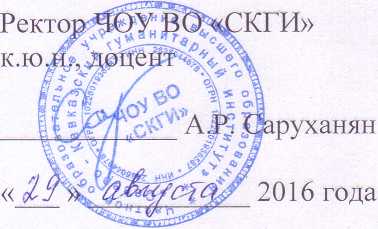 НАПРАВЛЕНИЕ подготовки 40.03.01– ЮРИСПРУДЕНЦИЯКВАЛИФИКАЦИЯ (СТЕПЕНЬ) – БАКАЛАВРкафедра ГОСУДАРСТВЕННО-ПРАВОВЫХ ДИСЦИПЛИНКОНСТИТУЦИОННОЕ ПРАВОРабочая программаСтаврополь2016Автор-составитель:Сидоренко Э.Л. – доктор юридических наук, доцент, профессор кафедры государственно-правовых дисциплин ЧОУ ВО «Северо-Кавказский гуманитарный институт».Рецензенты:Е.В. Плешков – кандидат юридических наук, доцент, заведующий кафедрой государственно-правовых дисциплин ЧОУ ВО «Северо-Кавказский гуманитарный институт»;П.Г. Шуайпова, кандидат юридических наук, доцент, заведующий кафедрой государственно-правовых дисциплин Ростовского института (филиала) ВГУЮ (РПА Минюста России).Рабочая программа по учебной дисциплине «Конституционное право» подготовлена на основе требований Федерального государственного образовательного стандарта высшего профессионального образования по направлению подготовки 030900 «Юриспруденция». Включает в себя рабочую программу учебной дисциплины и материалы, устанавливающие содержание и порядок проведения промежуточной аттестации. Рассчитана на студентов ЧОУ ВО «Северо-Кавказский гуманитарный институт», обучающихся по направлению подготовки бакалавров юриспруденции.Рабочая программа обсуждена и одобрена на заседании кафедры государственно-правовых дисциплин Северо-Кавказского гуманитарного института.Протокол № 1 от 29 августа 2016 годаРабочая программа учебной дисциплиныРабочая программа учебной дисциплины «Конституционное право» – это учебно-методическое пособие, определяющее требования к содержанию и уровню подготовки студентов, руководство их самостоятельной работой, виды учебных занятий и формы контроля по данной дисциплине.Рабочая программа включает в себя: наименование дисциплины (модуля);перечень планируемых результатов обучения по дисциплине (модулю), соотнесенных с планируемыми результатами освоения образовательной программы;указание места дисциплины (модуля) в структуре образовательной программы;объем дисциплины (модуля) в зачетных единицах с указанием количества академических или астрономических часов, выделенных на контактную работу обучающихся с преподавателем (по видам учебных занятий) и на самостоятельную работу обучающихся;содержание дисциплины (модуля), структурированное по темам (разделам) с указанием отведенного на них количества академических или астрономических часов и видов учебных занятий;перечень учебно-методического обеспечения для самостоятельной работы обучающихся по дисциплине (модулю);фонд оценочных средств для проведения промежуточной аттестации обучающихся по дисциплине (модулю);перечень основной и дополнительной учебной литературы, необходимой для освоения дисциплины (модуля);перечень ресурсов информационно-телекоммуникационной сети "Интернет" (далее - сеть "Интернет"), необходимых для освоения дисциплины (модуля);методические указания для обучающихся по освоению дисциплины (модуля);перечень информационных технологий, используемых при осуществлении образовательного процесса по дисциплине (модулю), включая перечень программного обеспечения и информационных справочных систем (при необходимости);описание материально-технической базы, необходимой для осуществления образовательного процесса по дисциплине (модулю).ЦЕЛЕВАЯ УСТАНОВКАЦелевая установка преподавания учебной дисциплины «Конституционное право» строится с учетом задач, содержания и форм деятельности специалиста – выпускника ЧОУ ВО «СКГИ». Целью обучения является получение выпускником образования, позволяющего приобрести необходимые общекультурные и профессиональные компетенции и успешно работать в избранной сфере деятельности.Содержание обучения по дисциплине «Конституционное право» строится в соответствии с основными видами и задачами профессиональной деятельности специалиста:а) нормотворческая (участие в подготовке нормативных правовых актов);б) правоприменительная (обоснование и принятие в пределах должностных обязанностей решений, а также совершение действий, связанных с реализацией правовых норм, составление юридических документов); в) правоохранительная (обеспечение законности, правопорядка, безопасности личности, общества и государства; охрана общественного порядка; предупреждение, пресечение, выявление, раскрытие и расследование правонарушений; защита частной, государственной, муниципальной и иных форм собственности);г) экспертно-консультационная (консультирование по вопросам права; осуществление правовой экспертизы документов);д) педагогическая (преподавание правовых дисциплин в образовательных учреждениях, кроме высших учебных заведений, осуществление правового воспитания).Дисциплина «Конституционное право» изучается на первом и втором курсе и заканчивается экзаменом.В процессе преподавания дисциплины необходима систематическая координация с дисциплинами «Теория государства и права» и «Административное право», которые способствуют более четкому и глубокому уяснению дисциплины.ПЕРЕЧЕНЬ ПЛАНИРУЕМЫХ РЕЗУЛЬТАТОВ ОБУЧЕНИЯ ПО ДИСЦИПЛИНЕ (МОДУЛЮ), СООТНЕСЕННЫХ С ПЛАНИРУЕМЫМИ РЕЗУЛЬТАТАМИ ОСВОЕНИЯ ОБРАЗОВАТЕЛЬНОЙ ПРОГРАММЫВ результате освоения программы учебной дисциплины «Конституционное право» выпускник должен:1) знать:- предмет и методологию Конституционного права;- сущность и особенности конституционно-правовых норм;-  основы правового положении личности в России и за рубежом;- основы организации и деятельности механизма государства, а также структур местной власти и управления в России и в зарубежных странах;2) уметь:- грамотно ориентироваться основных, базовых нормативно-правовых актах, устанавливающих основы конституционного строя и правового статуса личности в России и зарубежных странах;- давать профессиональную оценку современным явлениям конституционно-правовой жизни России и зарубежных стран;- применять полученные знания в практической деятельности по укреплению законности и правопорядка;3) владеть:- навыками толкования и применения норм конституционного права;- навыками самостоятельной работы с учебной и научной литературой по конституционному праву;4) обладать следующими компетенциями:осознает социальную значимость своей будущей профессии, обладает достаточным уровнем профессионального правосознания (ОК-1);способен добросовестно исполнять профессиональные обязанности, соблюдать принципы этики юриста (ОК-2);владеет культурой мышления, способен к обобщению, анализу, восприятию информации, постановке цели и выбору путей ее достижения (ОК-3);способен логически верно, аргументировано и ясно строить устную и письменную речь (ОК-4);обладает культурой поведения, готов к кооперации с коллегами, работе в коллективе (ОК-5);имеет нетерпимое отношение к коррупционному поведению, уважительно относится к праву и закону (ОК-6);стремится к саморазвитию, повышению своей квалификации и мастерства (ОК-7);способен использовать основные положения и методы социальных, гуманитарных и экономических наук при решении социальных и профессиональных задач (ОК-8);способен анализировать социально значимые проблемы и процессы (ОК-9);способен участвовать в разработке нормативно-правовых актов в соответствии с профилем своей профессиональной деятельности (ПК-1);способен осуществлять профессиональную деятельность на основе развитого правосознания, правового мышления и правовой культуры (ПК-2);способен обеспечивать соблюдение законодательства субъектами права (ПК-3);способен принимать решения и совершать юридические действия в точном соответствии с законом (ПК-4);способен применять нормативные правовые акты, реализовывать нормы материального и процессуального права в профессиональной деятельности (ПК-5);способен юридически правильно квалифицировать факты и обстоятельства (ПК-6);владеет навыками подготовки юридических документов (ПК-7);готов к выполнению должностных обязанностей по обеспечению законности и правопорядка, безопасности личности, общества, государства (ПК-8);способен уважать честь и достоинство личности, соблюдать и защищать права и свободы человека и гражданина (ПК-9);способен выявлять, пресекать, раскрывать и расследовать преступления и иные правонарушения (ПК-10);способен осуществлять предупреждение правонарушений, выявлять и устранять причины и условия, способствующие их совершению (ПК-11);способен выявлять, давать оценку коррупционного поведения и содействовать его пресечению (ПК-12);способен правильно и полно отражать результаты профессиональной деятельности в юридической и иной документации (ПК-13);готов принимать участие в проведении юридической экспертизы проектов нормативных правовых актов, в том числе в целях выявления в них положений, способствующих созданию условий для проявления коррупции (ПК-14);способен толковать различные правовые акты (ПК-15);способен давать квалифицированные юридические заключения и консультации в конкретных видах юридической деятельности (ПК-16);способен преподавать правовые дисциплины на необходимом теоретическом и методическом уровне (ПК-17);способен управлять самостоятельной работой обучающихся (ПК-18);способен эффективно осуществлять правовое воспитание (ПК-19).Соответствие результатов изучения дисциплины результатам освоения ООПМЕСТО ДИСЦИПЛИНЫ (МОДУЛЯ) В СТРУКТУРЕ ОБРАЗОВАТЕЛЬНОЙ ПРОГРАММЫОБЪЕМ ДИСЦИПЛИНЫ (МОДУЛЯ) В ЗАЧЕТНЫХ ЕДИНИЦАХ С УКАЗАНИЕМ КОЛИЧЕСТВА АКАДЕМИЧЕСКИХ ЧАСОВ, ВЫДЕЛЕННЫХ НА КОНТАКТНУЮ РАБОТУ ОБУЧАЮЩИХСЯ С ПРЕПОДАВАТЕЛЕМ (ПО ВИДАМ ЗАНЯТИЙ) И НА САМОСТОЯТЕЛЬНУЮ РАБОТУ ОБУЧАЮЩИХСЯСОДЕРЖАНИЕ ДИСЦИПЛИНЫ (МОДУЛЯ), СТРУКТУРИРОВАННОЕ ПО ТЕМАМ (РАЗДЕЛАМ) С УКАЗАНИЕМ ОТВЕДЕННОГО НА НИХ КОЛИЧЕСТВА АКАДЕМИЧЕСКИХ ИЛИ АСТРОНОМИЧЕСКИХ ЧАСОВ И ВИДОВ УЧЕБНЫХ ЗАНЯТИЙРаспределение часов дисциплины по темам и видам занятийТематический план учебной дисциплинызаочной формы обученияРАСПРЕДЕЛЕНИЕ УЧЕБНОГО МАТЕРИАЛА ПО ТЕМАМТема 1: Конституционное право России - ведущая отрасль в системе отечественного права.Понятие и предмет конституционного права Российской Федерации. Особенности сферы общественных отношений, составляющих предмет конституционного права. Место конституционного права в отечественной системе права. Конституционно-правовые нормы: понятие, их особенности, виды и критерии классификации. Конституционно-правовые институты.Конституционно-правовые отношения: понятие, их особенности и виды. Субъекты и объекты конституционно-правовых отношений.     Система источников конституционного права, причины их многообразия и тенденции развития. Конституция РФ как основной источник отрасли. Федеральные конституционные законы, Федеральные законы, Конституции (Уставы) субъектов РФ, законы субъектов РФ, Международные договоры и общепризнанные нормы международного права, Указы Президента РФ и иные нормативные правовые акты как источники конституционного права. Конституционно-правовое регулирование: понятие, характерные черты и особенности в РФ. Конституционная законность. Конституционная ответственность.Тема 2: Конституционное право как наука и учебная дисциплина.Понятие и предмет науки конституционного права РФ. Методы и функции науки конституционного права. Понятийный аппарат науки конституционного права РФ. Источники науки конституционного права РФ. Основные этапы развития отечественной науки конституционного права. Конституционное право как учебная дисциплина и её значение для подготовки сотрудников органов внутренних дел. Система изложения материала в учебном курсе.Тема 3: Сущность, значение и основные этапы развития российской Конституции.Понятие конституции, её сущность. Основные функции конституции. Основные этапы развития отечественных конституций. Современные правовые учения о конституции. Причины и основные этапы конституционной реформы в России.Юридические свойства и функции Конституции РФ. Верховенство и высшая юридическая сила конституции РФ. Конституция и текущее законодательство. Прямое действие конституции.Структура Конституции РФ . Преамбула. Разделы. Главы. Заключительные и переходные положения. Порядок внесения поправок и пересмотра Конституции РФ . Толкование Конституции РФ .Тема 4: Основы конституционного строя России.Понятие и сущность конституционного строя. Принципы конституционного строя и их конституционное закрепление. Система основ конституционного строя.Народовластие: понятие, формы его осуществления в РФ и их конституционное закрепление. Конституционная характеристика РФ как суверенного, демократического, правового, социального, светского, федеративного и с республиканской формой правления государства.Понятие и основные институты гражданского общества. Личность, гражданское общество и государство. Тема 5: Конституционно-правовой статус человека и гражданина в России.Правовая связь личности с государством, её виды. Гражданство РФ: понятия, основания его приобретения и прекращения, гражданство детей. Органы государства и должностные лица, ведающие вопросами гражданства РФ. Конституционно-правовой статус гражданина РФ. Двойное гражданство в РФ.Правовой режим для иностранцев. Иностранные граждане и лица без гражданства в РФ: понятие, виды. Национальный правовой режим для иностранцев в РФ. Правовое положение беженцев и вынужденных переселенцев, а также лиц, получивших политическое убежище в РФ.Права, свободы человека и гражданина в РФ: понятие, способы формулирования. Конституционные обязанности. Принципы правового статуса человека и гражданина в РФ. Гарантированность основных прав и свобод человека и гражданина. Формы защиты прав и свобод человека и гражданина в РФ.Тема 6: Федеративное устройство России.Становление России как федеративного государства. Обновление федеративного устройства России в 1990 - .г. Федеративный договор 31 марта . Двухсторонние договоры о разграничении полномочий между федеральными органами государственной власти и органами государственной власти субъектов РФ.Субъекты РФ: понятие, типы, виды и особенности конституционно-правового статуса. Конституционные принципы российского федерализма. Разграничение предметов ведения между РФ и её субъектами. Тема 7: Избирательное право и избирательная система в Российской Федерации. Референдум РФ.Избирательное право и избирательная система: понятие, источники, принципы организации и соотношение. Избирательные цензы. Мажоритарная избирательная система: понятие, виды. Пропорциональная избирательная система и практика её применения в РФ.Организация и проведения выборов в РФ. Избирательный процесс: понятие и его основные стадии. Назначение выборов. Образование избирательных округов и избирательных участков. Формирование избирательных комиссий, их виды и компетенция. Выдвижение и регистрация кандидатов. Предвыборная агитация, её формы и сроки проведения. Финансирование выборов. Время и процедура голосования. Подсчёт голосов и подведение итогов выборов. Повторное голосование и повторные выборы. Опубликование итогов голосования и результатов выборов. Роль органов внутренних дел в обеспечении избирательных прав граждан.Референдум как одна из форм непосредственного осуществления народами России принадлежащей им государственной власти. Понятие и процедура назначения референдума РФ. Вопросы, не подлежащие рассмотрению путём референдума РФ. Правовые последствия референдума РФ.Тема 8: Конституционно-правовой статус депутата в РФ.Правовая природа депутатского мандата: понятие, виды и характерные черты. Императивный депутатский мандат: понятие, его основные черты. Свободный депутатский мандат: понятие, его основные черты. Конституционно-правовой статус депутата Государственной Думы и члена Совета Федерации Федерального Собрания РФ. Права и обязанности депутата Государственной Думы и члена Совета Федерации Федерального Собрания РФ. Основные формы парламентской деятельности депутата Государственной Думы и члена Совета Федерации Федерального Собрания РФ. Виды работы депутата с избирателями. Гарантии независимой депутатской деятельности. Депутатский иммунитет и индемнитет. Условия и, порядок лишения депутатской неприкосновенности депутата Государственной Думы и члена Совета Федерации Федерального Собрания РФ.Тема 9: Президент РФ.Правовая природа Президента РФ по Конституции РФ . Порядок избрания и вступления в должность Президента РФ. Основания для досрочного прекращения полномочий Президента РФ. Процедура отрешения Президента РФ от должности. Временное исполнение полномочий Президента РФ.Конституционный статус Президента РФ как главы государства. Президент РФ - гарант Конституции РФ, прав и свобод человека и гражданина. Место и роль Президента РФ в системе высших государственных органов РФ.Полномочия Президента РФ по обеспечению согласованного функционирования и взаимодействия органов государственной власти РФ. Полномочия Президента РФ в сфере охраны суверенитета, независимости и государственной целостности РФ. Представительские полномочия Президента РФ. Полномочия Президента РФ в законодательной сфере. Полномочия Президента РФ в сфере формирования и руководства органами исполнительной власти. Указы и распоряжения Президента РФ. Полномочия Президента в сфере формирования судебной власти. Иные полномочия Президента РФ.Тема 10: Федеральное Собрание Российской Федерации - Парламент страны.Правовая природа Федерального Собрания России. Двухпалатная структура Федерального собрания, её особенности и основные черты.Государственная Дума Федерального Собрания РФ: состав, основные функции и компетенция. Внутренняя организации Государственной Думы. Депутатские объединения в Государственной Думе - фракции и группы. Комитеты и комиссии Государственной Думы, её должностные лица. Порядок деятельности Государственной Думы. Регламент Государственной Думы.Совет Федерации; порядок формирования, состав, основные функции и компетенция. Председатель Совета Федерации, порядок его избрания и полномочия. Порядок деятельности Совета Федерации. Комитеты и комиссии Совета Федерации. Регламент Совета Федерации.Законодательный процесс в палатах Федерального Собрания: понятие, его основные стадии и виды принимаемых правовых актов.Тема 11: Правительство России.Правительство РФ - высший коллегиальный орган исполнительной власти общей компетенции. Место и роль Правительства РФ в механизме осуществления государственной власти. Конституционно-правовые основы организации и деятельности Правительства РФ.Порядок формирования Правительства РФ. Состав и срок полномочий Правительства РФ. Председатель Правительства РФ, его конституционно-правовой статус. Основания и порядок отставки Правительства РФ и его членов. Формы парламентского контроля за деятельностью Правительства РФ. Доверие и недоверие Правительству РФ. Последствия выражения недоверия Правительству РФ. Полномочия Правительства РФ. Постановления и распоряжения Правительства РФ.Система федеральных органов исполнительной власти, возглавляемая Правительством РФ. Министерства РФ и иные федеральные органы исполнительной власти в РФ: понятие, их организационно-правовые формы, порядок формирования, внутренняя организация и принимаемые акты.Тема 12: Конституционно-правовые основы судебной власти.Понятие и назначение судебной власти, её основные черты. Судебная система РФ. Конституционно-правовые основы организации и деятельности судебной системы РФ. Единство судебной системы РФ и её гарантии. Система федеральных судов РФ. Система судов субъектов федерации.Конституционный Суд РФ, порядок его формирования, состав и полномочия. Статус судьи Конституционного Суда РФ. Структура и внутренняя организация деятельности Конституционного Суда РФ. Конституционные (Уставные) суды субъектов РФ.Система федеральных арбитражных судов. Порядок их формирования, внутренняя организация и компетенция. Высший Арбитражный Суд РФ, его полномочия и роль в системе арбитражных судов РФ.Система федеральных судов общей юрисдикции. Мировые судьи. Порядок их формирования и компетенция. Верховный Суд РФ, его полномочия и роль в системе судов общей юрисдикции.Конституционно-правовые основы статуса судей в РФ: понятие, единство статуса судей, порядок наделения и срок полномочий судей федеральных судов, несменяемость судей, неприкосновенность судей и другие.Прокуратура РФ: понятие, система, цели, задачи и основные направления деятельности. Принципы организации и деятельности Прокуратуры РФ.Тема 13: Система местных органов власти и местного самоуправления.Понятие, функции, принципы местного самоуправления и его становление в РФ. Местное самоуправление как одна из форм народовластия. Правовые основы местного самоуправления. Организационные основы местного самоуправления. Финансово-экономические основы местного самоуправления. Предметы ведения и полномочия местного самоуправления. Система местного самоуправления РФ.Формы прямого волеизъявления граждан в системе местного самоуправления (местные референдумы, муниципальные выборы, сходы, собрания, народная правотворческая инициатива и иные.).Понятие и система гарантий местного самоуправления в РФ. Формы защиты прав местного самоуправления. Ответственность органов местного самоуправления и должностных лиц местного самоуправления. Тема 14: Конституционно-правовые основы органов охраны права.Безопасность как состояние защищённости жизненно важных для личности, общества и государства интересов. Объекты и субъекты безопасности в РФ. Силы и средства обеспечения безопасности в РФ. Функции системы безопасности в РФ. Совет Безопасности РФ, состав и порядок формирования. Чрезвычайное положение - особый режим защиты конституционного строя РФ. Военное положение – понятие, основания и порядок введения.Тема 15. Конституции современных государств.Понятие, сущность и значение конституции.Фактическая и юридическая конституции. Структура  и содержание конституции. Юридические свойства и функции конституций.Формальные признаки конституции: форма, порядок принятия, способ изменения, время действия.Этапы развития зарубежных конституций, современные тенденции.Конституционный контроль и надзор: понятие, возникновение и развитие, соотношение. Американская и европейская модели конституционного контроля. Органы конституционного контроля. Формы контроля.Тема 16. Конституционно-правовые основы общественных систем.Классификация зарубежных стран по уровню социально-экономического развития и характеру политического строя. Понятие и соотношение конституционного и общественного строя.Конституционно-правовое регулирование экономической системы. Виды и формы собственности, государственное регулирование экономики.Правовое положение политических партий. Принципы создания и деятельности партий. Способы классификации политических партий: по идеологии, по социальной основе, по организационному оформлению, по правовому положению.Партийные системы и их разновидности: многопартийные, двухпартийные, однопартийные, беспартийные системы.Тема 17. Конституционно-правовой статус личности в зарубежных странах.Возникновение и этапы развитие института прав и свобод человека и гражданина. Международное право и правовой статус личности. Политическая правосубъектность личности.Правовая связь личности с государством, ее виды. Институт гражданства. Особенности правового режима иностранцев и лиц без гражданства, граждане и подданные. Виды правовых режимов: национальный, режим реторсии, режим наибольшего благоприятствования. Приобретение и утрата гражданства: филиация, натурализация (оптация, регистрация, восстановление, трансферт); выход из гражданства, утрата гражданства. Экспатриация и экстрадиция.Конституционные принципы правового статуса личности: равенство, неотъемлемость прав и свобод, их прямое действие и др.Способы классификации прав и свобод человека и гражданина.Гражданские права и свободы: право на жизнь, на свободу и личную неприкосновенность, достоинство личности, на свободу передвижения, неприкосновенность жилища, свободу совести и др.Политические права: избирательное право, право на объединение, пикетирование, свобода собраний, право петиций.Социально-экономические и иные права и свободы: право собственности, право на труд, на забастовку, право на отдых, на охрану здоровья, на образование, на социальное обеспечение, свобода творчества, экологические права.Ограничения прав и свобод человека и гражданина. Конституционные обязанности. Гарантии реализации прав и свобод: конституционные (политические), юридические (судебные), экономические (материальные).Тема 18. Форма правления, государственного устройства и политические режимы в зарубежных странах.Понятие и классификация форм государства: монократическая, поликратическая, сегментарная.Понятие и разновидности форм правления, их основные отличия.Монархия и ее виды. Характерные признаки абсолютной монархии. Конституционная монархия: дуалистическая монархия, ее черты; парламентарная монархия, отличительные особенности.Республика и ее разновидности. Президентская республика: признаки и особенности в различных странах. Парламентарная республика, ее характерные черты. Смешанные полупрезидентские и полупарламентские республики.Унитарное государство, его признаки. Разновидности унитарных государств: централизованные и формально децентрализованные унитарные государства. Политический статус автономных образований в унитарном государстве.Федеративная форма территориальной организации государства. Характерные признаки федерации. Порядок, принципы и способы образования федераций. Симметричные и асимметричные федерации. Субъекты федерации и их правовой статус. Разграничение предметов ведения и полномочий между центром и субъектами федерации.Тема 19. Избирательное право и избирательные системы современных государств.Понятие избирательного права, его источники. Объективное (конституционно-правовой институт) и субъективное (право личности) значение избирательного права. Активное и пассивное избирательное право. Выборы. Референдум и плебисцит. Виды референдумов. Юридическая сила решений, принятых на референдуме.Основные принципы избирательного права: всеобщность, равенство, непосредственность, добровольность (обязательность), альтернативность, прямые и непрямые (косвенные и многостепенные), тайность голосования. Избирательные цензы. Избирательная география. Понятие неизбираемости и несовместимости. Плюральный вотум. Абсентеизм. Основные стадии избирательного процесса: назначение выборов, избирательные округа и участки, избирательные органы, списки избирателей, выдвижение и регистрация кандидатов, предвыборная агитация, голосование. Тема 20. Парламенты мира.Понятие и структура парламента. Правовой статус и порядок формирования палат. Организация парламентской деятельности. Внутренняя организация палат: комитеты и комиссии, партийные фракции и депутатские группы, должностные лица.Правовое положение депутата парламента. Императивный и диспозитивный мандат. Иммунитет и индемнитет. Обязанности депутата.Компетенция парламента. Виды парламентов с точки зрения законотворчества. Законодательный процесс и его стадии. Субъекты законодательной инициативы. Парламентские чтения.Контроль парламента за деятельностью правительства.Тема 21. Конституционные модели исполнительной власти в зарубежных странах.Институт главы государства: разновидности, основные отличия. Порядок формирования и замещения главы государства.Глава государства – монарх, его признаки. Системы престолонаследия. Правовое положение монарха. Общее и особенное в положении современных монархов.Глава государства – президент. Конституционно-правовой статус президента в различных видах республик. Ответственность президента.Понятие, состав и структура правительств. Виды правительства. Порядок формирования правительства в различных формах правления.Компетенция правительства.Конституционно-правовая ответственность правительства.Тема 22. Конституционные модели местной власти в зарубежных странах.Понятие местного управления и местного самоуправления. Административно-территориальное деление и организация местной власти. Англо-саксонская и континентальная системы местной власти: основные признаки и отличия. Формы непосредственного народовластия в местном самоуправлении: выборы, местные референдумы, собрания и сходы. Органы и должностные лица местного самоуправления и управления. Компетенция местной власти. Контроль государства за деятельностью местного самоуправления.ФОНД ОЦЕНОЧНЫХ СРЕДСТВ ДЛЯ ПРОВЕДЕНИЯ ПРОМЕЖУТОЧНОЙ АТТЕСТАЦИИ ОБУЧАЮЩИХСЯ ПО ДИСЦИПЛИНЕ (МОДУЛЮ)ПЕРЕЧЕНЬ КОМПЕТЕНЦИЙ С УКАЗАНИЕМ ЭТАПОВ ИХ ФОРМИРОВАНИЯ В ПРОЦЕССЕ ОСВОЕНИЯ ОБРАЗОВАТЕЛЬНОЙ ПРОГРАММЫСоотношение контролируемых разделов (тем) дисциплины 
к компетенциям и оценочными средствамиОПИСАНИЕ ПОКАЗАТЕЛЕЙ И КРИТЕРИЕВ ОЦЕНИВАНИЯ КОМПЕТЕНЦИЙ НА РАЗЛИЧНЫХ ЭТАПАХ ИХ ФОРМИРОВАНИЯ, ОПИСАНИЕ ШКАЛ ОЦЕНИВАНИЯКритериями и показателями оценивания компетенций на различных этапах формирования компетенций являются:- знание терминов, понятий, категорий, концепций и теорий по дисциплине;- понимание связей между теорией и практикой;- сформированность аналитических способностей в процессе изучения дисциплины;- знание специальной литературы по дисциплине.	Шкала оценивания компетенций на различных этапах их формирования включает следующие критерии:- полное соответствие;- частичное соответствие;- несоответствие.Этапы формирования профессиональных компетенций бакалавров:1. Изучение теоретического материала на лекциях.Формами обучения в педагогическом учебном заведении высшего профессионального образования традиционно являются лекции. Лекция позволяет решать большое количество информационных задач. Включение в лекцию элементов дискуссии позволяет изменить позицию студента из пассивно воспринимающего и затем воспроизводящего информацию в активного участника лекционного процесса (когда он думает, анализирует факты, делает выводы, определяет свое отношение к изучаемому предмету). Необходимость аргументации своей позиции побуждает студента к активному самообразованию, поиску дополнительной литературы по изучаемой проблеме. Лекции в учебном процессе необходимы, так как именно данная форма обучения дает возможность студентам увидеть всю широту изучаемого вопроса, его взаимосвязь с другими проблемами курса, почувствовать связь педагогики с другими науками. Поэтому лекционный курс, специально организованный, дает студенту направление в формировании теоретических профессиональных компетенций, позволяет ему увидеть пути и задуматься над способами своего профессионального роста, способствует выработке потребности в профессиональном педагогическом самосовершенствовании.2. Проведение практических занятий.Практические занятия и практика как организационные формы обучения позволяют сформировать у студентов систему профессиональных компетенций в области фармации, такую, что будущие специалисты оказываются выведенными на уровень проектирования. Главной целью практических занятий является обработка и закрепление новых знаний, перевод теоретических знаний в практические умения и навыки. Кроме того, задачей практических занятий является коррекция и контроль ранее усвоенных знаний. По итогам практических занятий оценивается успешность усвоения определенного объема знаний и успешность приобретения определенного перечня умений и навыков, т.е. практические занятия, позволяют как сформировать, так и реализовать сформированные компетенции.Так, для бакалавров педагогического образования, профиль Технология, практические занятия являются ведущей организационной формой обучения. В рамках изучаемых методических дисциплин педагогические ситуации занимают ведущее место на практических занятиях. Выполнение самой практической работы требует владения определенными методическими приемами, знаниями и умениями.После окончания работы студенты должны самостоятельно сделать выводы, используя соответствующую теоретическую концепцию, и оформить отчет о проделанной работе. Процедура оформления отчета несет огромную смысловую нагрузку, поскольку в процессе оформления обучаемые учатся лаконичному и точному изложению мыслей, формулированию аргументированных выводов.Таким образом, ключевые образовательные компетенции конкретизируются на уровне образовательных областей и учебных дисциплин для каждой ступени обучения, играя интегративную роль в процессе взаимодействия образования, науки и практики.3. Выполнение научно - исследовательских работ (участие в СНО).Научно-исследовательские работы бакалавров играют в формировании профессиональных компетенций особую роль. Она формирует способности организовывать учебно-исследовательскую работу обучающихся, прогнозировать результаты профессионально-педагогической деятельности, проектировать и оснащать образовательно-пространственную среду для теоретического и практического обучения рабочих, проектировать и применять индивидуализированные, деятельностно и личностно ориентированные технологии и методики обучения, к поиску, созданию, распространению, применению новшеств и творчества в образовательном процессе для решения профессионально-педагогических задач, к применению технологий формирования креативных способностей при подготовке рабочих, к проектированию комплекса учебно-профессиональных целей, задач и т.п. Исследовательская работа позволяет актуализировать знания по теме, сформировать умение работать с информацией, расширить способы деятельности, развивать самостоятельность, контроль и самоконтроль. Назначение внеаудиторной исследовательской работы – расширить рамки программного материала по предметам с учетом особенностей профессиональной направленности.Студент, принимая участие в научно-исследовательской работе, учится видеть проблемы, ставить задачи, воплощать решение в реальности, путем сбора необходимой информации, проведения анализа имеющихся данных, синтеза и оценки; нарабатывает навык публичных выступлений, становится компетентным в тех вопросах, которые изучает, учится управлять своим временем и собой для достижения поставленных целей.4. Самостоятельная работа студентовПри выполнении плана самостоятельной работы студенту необходимо прочитать теоретический материал не только в учебниках и учебных пособиях, указанных в библиографических списках, но и познакомиться с публикациями в периодических изданиях.Студенту необходимо творчески переработать изученный самостоятельно материал и представить его для отчета в форме тезисов, опорных материалов, рекомендаций, схем и т.п.Все виды самостоятельной работы и планируемые на их выполнение затраты времени в часах исходят из того, что студент достаточно активно работал в аудитории, слушая лекции и изучая материал на практических занятиях. По всем недостаточно понятым вопросам он своевременно получил информацию на консультациях.В случае пропуска лекций и практических занятий студенту потребуется сверхнормативное время на освоение пропущенного материала.Для закрепления материала лекций достаточно, перелистывая конспект или читая его, мысленно восстановить прослушанный материал.Для подготовки к практическим работам нужно рассмотреть контрольные вопросы, при необходимости обратиться к рекомендуемой учебной литературе, записать непонятные моменты в вопросах для уяснения их на предстоящем занятии.Подготовка к зачету должна осуществляться на основе лекционного материала, материала практических занятий с обязательным обращением к основным учебникам по курсу. Это исключит ошибки в понимании материала, облегчит его осмысление, прокомментирует материал многочисленными примерами, которые в лекциях, как правило, не приводятся.3 Критерии оценивания выполнения заданий по выявлению уровня сформированности компетенций для проведения текущего контроля успеваемости и промежуточной аттестацииПоказателем оценивания компетенций в рамках образовательной программы считается уровень их освоения обучающимися.Характеристика уровней освоения компетенцийУровень освоения сформированности знаний, умений и навыков по дисциплине оценивается в форме бальной отметки по ряду критериев:"Отлично" заслуживает обучающийся, обнаруживший всестороннее, систематическое и глубокое знание учебного материала, умение свободно выполнять практические задания, усвоивший основную и знакомый с дополнительной литературой, рекомендованной программой. Как правило, оценка "отлично" выставляется обучающимся, усвоившим взаимосвязь основных понятий дисциплины в их значении для приобретаемой профессии, проявившим творческие способности в понимании, изложении и использовании учебного материала."Хорошо" заслуживает обучающийся, обнаруживший полное знание учебного материала, успешно выполняющий предусмотренные в программе задания, усвоивший основную литературу, рекомендованную в программе. Как правило, оценка "хорошо" выставляется обучающимся, показавшим систематический характер знаний по дисциплине и способным к их самостоятельному пополнению и обновлению в ходе дальнейшей учебной работы и профессиональной деятельности."Удовлетворительно" заслуживает обучающийся, обнаруживший знания основного учебного материала в объеме, необходимом для дальнейшей учебы и предстоящей работы по направлению подготовки, справляющийся с выполнением заданий, предусмотренных программой, знакомый с основной литературой, рекомендованной программой. Как правило, оценка "удовлетворительно" выставляется обучающимся, допустившим погрешности в ответе на экзамене и при выполнении экзаменационных заданий, но обладающим необходимыми знаниями для их устранения под руководством преподавателя."Неудовлетворительно" выставляется обучающемуся, обнаружившему пробелы в знаниях основного учебного материала, допустившему принципиальные ошибки в выполнении предусмотренных программой заданий. Как правило, оценка "неудовлетворительно" ставится обучающимся, которые не могут продолжить обучение или приступить к профессиональной деятельности по окончании ВУЗа без дополнительных занятий по соответствующей дисциплине.Оценка «зачтено» выставляется обучающемуся, который прочно усвоил предусмотренный программный материал; правильно, аргументировано ответил на все вопросы, с приведением примеров; показал глубокие систематизированные знания, владеет приемами рассуждения и сопоставляет материал из разных источников: теорию связывает с практикой, другими темами данной дисциплины, других изучаемых предметов; без ошибок выполнил практическое задание.Обязательным условием выставленной оценки является правильная речь в быстром или умеренном темпе. Дополнительным условием получения оценки «зачтено» могут стать хорошие успехи при выполнении самостоятельной и контрольной работы, систематическая активная работа на практических занятиях.Оценка «не зачтено» Выставляется обучающемуся, который не справился с 50% вопросов и заданий преподавателя, в ответах на другие вопросы допустил существенные ошибки. Не может ответить на дополнительные вопросы, предложенные преподавателем. Целостного представления о взаимосвязях, компонентах, этапах развития культуры у обучающегося нет. Оценивается качество устной и письменной речи, как и при выставлении положительной оценки.В целом шкала оценивания в зависимости от уровня освоения компетенций выглядит следующим образом:ШКАЛА ОЦЕНИВАНИЯТИПОВЫЕ КОНТРОЛЬНЫЕ ЗАДАНИЯ И ИНЫЕ МАТЕРИАЛЫ, НЕОБХОДИМЫЕ ДЛЯ ОЦЕНКИ ЗНАНИЙ, УМЕНИЙ, НАВЫКОВ И (ИЛИ) ОПЫТА ДЕЯТЕЛЬНОСТИ, ХАРАКТЕРИЗУЮЩИХ ЭТАПЫ ФОРМИРОВАНИЯ КОМПЕТЕНЦИЙ В ПРОЦЕССЕ ОСВОЕНИЯ ДИСЦИПЛИНЫПримерные вопросы для подготовки к зачетупо Конституционному правуПонятие и предмет конституционного права РФ как отрасли права. Соотношение конституционного права РФ с другими отечественными отраслями права.Конституционно-правовые нормы: их виды, особенности, юридическая сила.Система конституционного права России.Конституционно-правовые отношения: понятие, виды, особенности. Элементы конституционно-правовых отношений.Конституционно-правовое регулирование: понятие, характерные черты и особенности.Механизм действия конституционно-правовых норм.Многообразие источников конституционного права, его причины и тенденции развития.Понятие и предмет науки конституционного права и ее место в системе отраслевых юридических наук.Методы, используемые наукой конституционного права РФ.Основные этапы развития науки конституционного права РФ.Понятийный аппарат науки конституционного права, его значение.Конституция РФ 1993 года: понятие, структура, основные черты и юридические свойства.Федеральный конституционный закон: понятие, порядок принятия, характерные черты.Конституция РСФСР 1918 года.Конституция РСФСР 1925 года.Конституция РСФСР 1937 года.Конституция РСФСР 1978 года.Порядок пересмотра положений Конституции и принятия конституционных поправок, предусмотренный действующей Конституцией РФ.Конституционный строй России: понятие, основные черты и принципы. Соотношение понятий «конституционный строй» и «общественный строй».Понятие гражданского общества, его институты.Народовластие и формы его осуществления в Российской Федерации.Республиканская форма правления в России: понятие, основные черты.Принципы организации и деятельности органов государственной власти и управления.Суверенитет РФ: понятие, основные признаки и его конституционное закрепление.Общая характеристика РФ как правового государства.Общая характеристика РФ как светского государства.Общая характеристика  РФ как социального государства.Правовая связь личности с государством: понятие, ее виды.Понятие и принципы конституционно-правового статуса гражданина в РФ.Принципы российского гражданства.Правовое регулирование гражданства в РФ: понятие, основания приобретения и прекращения.Гражданство детей.Гражданство и брак.Должностные лица и государственные органы, ведающие вопросами гражданства.Правовое положение иностранных граждан  и лиц без гражданства в РФ.Конституционно-правовой статус беженцев, вынужденных переселенцев и лиц, получивших политическое убежище в РФ.Права человека и права гражданина: понятия и способы формулирования прав и свобод в РФ.Личные права и свободы в РФ.Политические права и свободы в РФ.Социально-экономические и культурные права и свободы в РФ.Конституционные обязанности человека и гражданина в РФ.Конституционные гарантии прав и свобод человека и гражданина в РФ.Формы защиты прав и свобод человека и гражданина в РФ. Проблемы их эффективности.Государственно-территориальное устройство России: понятие, основные черты и этапы развития российского федерализма.Субъект РФ: понятие, типы, виды и их предметы ведения.Ставропольский край – субъект Российской Федерации: конституционно-правовой статус, органы государственной власти и их полномочия.Особенности формирования органов государственной власти субъектов РФ.Административно-территориальное деление субъектов РФ: понятие, виды административно-территориальных единиц.Конституционно-правовая система разграничения предметов ведения между РФ и ее субъектами.Организация и проведение выборов в РФ. Основные стадии избирательного процесса в РФ.Референдум в РФ: понятие, принципы, правовые последствия.Вопросы референдума РФ.Правовая природа депутатского мандата: понятие, виды.Гарантии депутатской деятельности для депутатов Государственной Думы РФ.Президент РФ – глава государства: понятие, основные этапы эволюции его конституционно-правового статуса.Необходимость учреждения поста Президента РФ в начале 90-х годов.Полномочия Президента РФ.Основания для досрочного прекращения полномочий Президента РФ. Процедура отрешения Президента РФ от должности.Совет Федерации Федерального Собрания РФ: порядок формирования, внутренняя организация.Полномочия палат Федерального Собрания РФ. Регламенты палат.Государственная Дума Федерального Собрания РФ: порядок формирования, внутренняя организация.Основания и порядок досрочного прекращения полномочий Государственной Думы 2РФ.Законодательный процесс в Федеральном Собрании РФ: понятие, основные стадии и виды принимаемых актов.Правительство РФ: понятие, порядок формирования, состав, внутренняя организация и полномочия. Акты Правительства РФ.Министерства РФ и иные федеральные органы исполнительной власти РФ: понятия, порядок формирования, внутренняя организация, полномочия.Понятие, назначение и принципы организации судебной власти в России. Судебная система РФ.Конституционный Суд РФ: порядок формирования, состав, полномочия, процессуальные основы деятельности, виды принимаемых решений.Конституционные (Уставные) суды субъектов РФ: понятие, порядок формирования, основные направления деятельности.Верховный Суд РФ: порядок формирования, состав, полномочия. Система судов общей юрисдикции.Высший Арбитражный Суд РФ: порядок формирования, состав, полномочия. Система арбитражных судов РФ.Мировые судьи в России.Понятие, задачи и основные направления деятельности Прокуратуры РФ.Понятие и система местного самоуправления, ее становление в России.Органы местного самоуправления: структура, полномочия, акты. Глава местного самоуправления: понятие, конституционно-правовой статус.Институты непосредственной демократии в системе местного самоуправления.Гарантии местного самоуправления.Ответственность местного самоуправления.Понятие, основные элементы и функции системы безопасности РФ.Чрезвычайное положение  – особый правовой режим обеспечения безопасности и защиты конституционного строя.Военное положение – особый правовой режим обеспечения безопасности и защиты конституционного строя России.Примерные вопросы для подготовки к экзаменупо Конституционному правуПонятие и предмет конституционного права РФ как отрасли права. Соотношение конституционного права РФ с другими отечественными отраслями права.Конституционно-правовые нормы: их виды, особенности, юридическая сила.Система конституционного права России.Конституционно-правовые отношения: понятие, виды, особенности. Элементы конституционно-правовых отношений.Конституционно-правовое регулирование: понятие, характерные черты и особенности.Механизм действия конституционно-правовых норм.Многообразие источников конституционного права, его причины и тенденции развития.Понятие и предмет науки конституционного права и ее место в системе отраслевых юридических наук.Методы, используемые наукой конституционного права РФ.Основные этапы развития науки конституционного права РФ.Понятийный аппарат науки конституционного права, его значение.Конституция РФ 1993 года: понятие, структура, основные черты и юридические свойства.Федеральный конституционный закон: понятие, порядок принятия, характерные черты.Конституция РСФСР 1918 года.Конституция РСФСР 1925 года.Конституция РСФСР 1937 года.Конституция РСФСР 1978 года.Порядок пересмотра положений Конституции и принятия конституционных поправок, предусмотренный действующей Конституцией РФ.Конституционный строй России: понятие, основные черты и принципы. Соотношение понятий «конституционный строй» и «общественный строй».Понятие гражданского общества, его институты.Народовластие и формы его осуществления в Российской Федерации.Республиканская форма правления в России: понятие, основные черты.Принципы организации и деятельности органов государственной власти и управления.Суверенитет РФ: понятие, основные признаки и его конституционное закрепление.Общая характеристика РФ как правового государства.Общая характеристика РФ как светского государства.Общая характеристика  РФ как социального государства.Правовая связь личности с государством: понятие, ее виды.Понятие и принципы конституционно-правового статуса гражданина в РФ.Принципы российского гражданства.Правовое регулирование гражданства в РФ: понятие, основания приобретения и прекращения.Гражданство детей.Гражданство и брак.Должностные лица и государственные органы, ведающие вопросами гражданства.Правовое положение иностранных граждан  и лиц без гражданства в РФ.Конституционно-правовой статус беженцев, вынужденных переселенцев и лиц, получивших политическое убежище в РФ.Права человека и права гражданина: понятия и способы формулирования прав и свобод в РФ.Личные права и свободы в РФ.Политические права и свободы в РФ.Социально-экономические и культурные права и свободы в РФ.Конституционные обязанности человека и гражданина в РФ.Конституционные гарантии прав и свобод человека и гражданина в РФ.Формы защиты прав и свобод человека и гражданина в РФ. Проблемы их эффективности.Государственно-территориальное устройство России: понятие, основные черты и этапы развития российского федерализма.Субъект РФ: понятие, типы, виды и их предметы ведения.Ставропольский край – субъект Российской Федерации: конституционно-правовой статус, органы государственной власти и их полномочия.Особенности формирования органов государственной власти субъектов РФ.Административно-территориальное деление субъектов РФ: понятие, виды административно-территориальных единиц.Конституционно-правовая система разграничения предметов ведения между РФ и ее субъектами.Организация и проведение выборов в РФ. Основные стадии избирательного процесса в РФ.Референдум в РФ: понятие, принципы, правовые последствия.Вопросы референдума РФ.Правовая природа депутатского мандата: понятие, виды.Гарантии депутатской деятельности для депутатов Государственной Думы РФ.Президент РФ – глава государства: понятие, основные этапы эволюции его конституционно-правового статуса.Необходимость учреждения поста Президента РФ в начале 90-х годов.Полномочия Президента РФ.Основания для досрочного прекращения полномочий Президента РФ. Процедура отрешения Президента РФ от должности.Совет Федерации Федерального Собрания РФ: порядок формирования, внутренняя организация.Полномочия палат Федерального Собрания РФ. Регламенты палат.Государственная Дума Федерального Собрания РФ: порядок формирования, внутренняя организация.Основания и порядок досрочного прекращения полномочий Государственной Думы 2РФ.Законодательный процесс в Федеральном Собрании РФ: понятие, основные стадии и виды принимаемых актов.Правительство РФ: понятие, порядок формирования, состав, внутренняя организация и полномочия. Акты Правительства РФ.Министерства РФ и иные федеральные органы исполнительной власти РФ: понятия, порядок формирования, внутренняя организация, полномочия.Понятие, назначение и принципы организации судебной власти в России. Судебная система РФ.Конституционный Суд РФ: порядок формирования, состав, полномочия, процессуальные основы деятельности, виды принимаемых решений.Конституционные (Уставные) суды субъектов РФ: понятие, порядок формирования, основные направления деятельности.Верховный Суд РФ: порядок формирования, состав, полномочия. Система судов общей юрисдикции.Высший Арбитражный Суд РФ: порядок формирования, состав, полномочия. Система арбитражных судов РФ.Мировые судьи в России.Понятие, задачи и основные направления деятельности Прокуратуры РФ.Понятие и система местного самоуправления, ее становление в России.Органы местного самоуправления: структура, полномочия, акты. Глава местного самоуправления: понятие, конституционно-правовой статус.Институты непосредственной демократии в системе местного самоуправления.Гарантии местного самоуправления.Ответственность местного самоуправления.Понятие, основные элементы и функции системы безопасности РФ.Чрезвычайное положение  – особый правовой режим обеспечения безопасности и защиты конституционного строя.Военное положение – особый правовой режим обеспечения безопасности и защиты конституционного строя России.Методы науки конституционного права зарубежных стран.Многообразие источников конституционного права, его причины.Понятие общественного и конституционного строя. Их соотношение.Экономическая система современных государств: понятие, основные черты.Политические права граждан в современных зарубежных государствах, их виды.Основные права, свободы и обязанности человека и гражданина в зарубежных государствах.Право убежища: понятие, принципы и виды. Форма государственного устройства: понятие,  разновидности.Унитарные государства: понятие, основные черты и виды.Понятие и формы государственной автономии, их отличительные черты.Федеративные государства: понятие, основные черты. Основные тенденции развития современных федераций.Конфедерация - как союз государств: понятие, основные черты.Форма правления: понятие, основные черты и разновидности.Монархия: понятие, отличительные черты и виды.Абсолютная монархия: понятие, отличительные черты.Дуалистическая монархия: понятие, отличительные черты.Парламентская монархия: понятие, отличительные черты.Смешанные (нетипичные) формы правления в современном мире.Политические режимы в развивающихся странах.Избирательное право и избирательная система: понятие, назначение, источники, основные принципы, избирательные цензы.Основные стадии избирательного процесса в зарубежных странах. Абсентеизм.Мажоритарная избирательная система: понятие,  практика применения и виды.Пропорциональная избирательная система: понятие, практика применения и виды.Смешанные избирательные системы: основные черты и практика применения.Референдум и плебисцит: понятие, основные черты.Конституционно-правовой статус парламента в зарубежных странах, их разновидности. Формы контроля парламента за правительством. Бикамеральная структура парламента: понятие, назначение, особенности правового положения палат, комитеты и комиссии, должностные лица палат.Законодательный процесс в парламентах зарубежных государств, виды принимаемых актов.Правовой статус депутата парламента: виды депутатского мандата, формы парламентской деятельности, иммунитет и индемнитет.Императивный депутатский мандат: понятие, основные черты.Глава государства: понятие, основные черты, виды и компетенция.Правовой статус главы государства в различных видах монархий: системы престолонаследия, компетенция. Общее в положение современных монархов. (Саудовская Аравия, Иордания, Великобритания).Конституционно-правовой статус главы государства в различных видах республик, способы замещения должности, компетенция, политическая ответственность (импичмент).Институт контрасигнатуры: понятие, правовые последствия.Правительства современных  зарубежных государств: понятие, правовой статус  в механизме государства, порядок формирования, разновидности.Виды министерств и ведомств современных зарубежных государств.Парламентская ответственность правительства. Акты делегированного законодательства.Виды высших органов современных зарубежных государств: понятие, назначение в механизме государственной власти, отличительные черты.Судебная власть в зарубежных государствах: понятие, назначение, принципы правосудия.Конституционно-правовые основы организации и деятельности судов в современных зарубежных государствах (Великобритания, США, Германия, Франция).Организация местных органов власти и самоуправления в зарубежных государствах ее виды.Системы местного самоуправления: виды, отличительные признаки.Понятие и виды правоохранительных органов.Организационная структура и основные функции полиции в зарубежных странах.Система стандартизированных заданий для проведения тест-тренинга1. Конституционное право как отрасль права – это:а)	совокупность правовых норм, регулирующих основные черты социаль¬но-экономической системы и политической организации общества;б)	совокупность правовых норм, закрепляющих охрану прав и свобод чело-века, устройства государства и государственной власти;в)	совокупность конституционно-правовых норм, регулирующих общест-венные отношения в сфере основ конституционного строя, правового положе-ния граждан, федеративного устройства, избирательной системы, системы ор-ганов государственной власти и местного самоуправления.2. Конституционное право – это:а)	основная отрасль права;б)	ведущая отрасль права;в)	производная отрасль права.3. Какие институты конституционного права России относятся к числу ге-неральных институтов?а)	основы конституционного строя;б)	основы правового положения граждан РФ;в)	гражданство;г)	право человека на жизнь;д)	федеративное устройство;е)	правовой статус республики в составе РФ.4. Субъектами конституционно-правовых отношений являются:а)	граждане России;б)	иностранные граждане;в)	Лица без гражданства;г)	депутаты;д)	органы местного самоуправления;е)	избирательные комиссии;ж)	директор завода;з)	председатель районного суда;и)	нация.5. Конституционно-правовые отношения бывают:а)	общие;б)	конкретные;в)	постоянные;г)	временные;д)	факультативные6. Источниками конституционного права как отрасли права выступают:а)	Конституция РФ;б)	приказы министров РФ;в)	решения общих судов;г)	постановления пленума Верховного Суда РФ;д)	указы Президента РФ;е)	регламенты представительных органов государственной вла-сти;ж)	труды отечественных ученых;з)	практика государственного строительства;и)	обычаи.7. Мажоритарная избирательная система бывает:а)	относительного большинства;б)	абсолютного большинства;в)	квалифицированного большинства;г)	абсолютного меньшинства.8. Лица, содержащиеся в местах лишения свободы:а)	вправе принимать участие в выборах;б)	не вправе участвовать в выборах.9. Несовместимость депутатского мандата с занятием определенных должностей – это:а)	лишение определенных законом категорий лиц возможности быть избранными депутатами представительного органа;б)	запрет на совмещение мандата депутата законодательного органа власти в течение срока осуществления своих полномочий с занятием определенных должностей и выполнением профессиональных обязанностей.10. Абсентеизм – это:а)	неучастие граждан в выборах;б)	принуждение к участию в выборах;в)	активное участие граждан в выборах. Критерии оценки результатов тестированияОценка «отлично»: правильный ответ на все тесты.Оценка «хорошо»: один-два неправильных ответа.Оценка «удовлетворительно»: половина неправильных ответов.Оценка «неудовлетворительно»: больше половины неправильных ответов.МЕТОДИЧЕСКИЕ МАТЕРИАЛЫ, ОПРЕДЕЛЯЮЩИЕ ПРОЦЕДУРЫ ОЦЕНИВАНИЯ ЗНАНИЙ, УМЕНИЙ, НАВЫКОВ И (ИЛИ) ОПЫТА ДЕЯТЕЛЬНОСТИ, ХАРАКТЕРИЗУЮЩИХ ЭТАПЫ ФОРМИРОВАНИЯ КОМПЕТЕНЦИЙПЕРЕЧЕНЬ ОСНОВНОЙ И ДОПОЛНИТЕЛЬНОЙ УЧЕБНОЙ ЛИТЕРАТУРЫ, НЕОБХОДИМОЙ ДЛЯ ОСВОЕНИЯ ДИСЦИПЛИНЫ (МОДУЛЯ)Основная литератураЭбзеев Б.С. Конституционное право России [Электронный ресурс]: учебник/ Эбзеев Б.С., Прудников А.С.— Электрон. текстовые данные.— М.: ЮНИТИ-ДАНА, 2012.— 671 c.— Режим доступа: http://www.iprbookshop.ru/7047.— ЭБС «IPRbooks».Братановский С.Н. Конституционное право [Электронный ресурс]: учебник/ Братановский С.Н.— Электрон. текстовые данные.— Саратов: Электронно-библиотечная система IPRbooks, 2012.— 705 c.— Режим доступа: http://www.iprbookshop.ru/9007.— ЭБС «IPRbooks»Дополнительная литератураБезруков А.В. Конституционное право России [Электронный ресурс]: учебное пособие/ Безруков А.В.— Электрон. текстовые данные.— Саратов: Вузовское образование, 2014.— 267 c.— Режим доступа: http://www.iprbookshop.ru/9619.— ЭБС «IPRbooks».Кашенов А.Т. Конституционное право Российской Федерации [Электронный ресурс]/ Кашенов А.Т.— Электрон. текстовые данные.— Томск: Томский государственный университет систем управления и радиоэлектроники, Эль Контент, 2012.— 94 c.— Режим доступа: http://www.iprbookshop.ru/13887.— ЭБС «IPRbooks».Кайнов В.И. Конституционное правосудие. Судебно-конституционное право и процесс [Электронный ресурс]: учебное пособие/ Кайнов В.И., Сафаров Р.А.— Электрон. текстовые данные.— М.: ЮНИТИ-ДАНА, 2014.— 159 c.— Режим доступа: http://www.iprbookshop.ru/18183.— ЭБС «IPRbooks».Современное конституционное право [Электронный ресурс]: сборник научных трудов/ В.Е. Чиркин [и др.].— Электрон. текстовые данные.— М.: Институт научной информации по общественным наукам РАН, 2010.— 210 c.— Режим доступа: http://www.iprbookshop.ru/22520.— ЭБС «IPRbooks».Институты конституционного права [Электронный ресурс]/ А.Е. Постников [и др.].— Электрон. текстовые данные.— М.: Институт законодательства и сравнительного правоведения при Правительстве Российской Федерации, Юриспруденция, 2013.— 495 c.— Режим доступа: http://www.iprbookshop.ru/23013.— ЭБС «IPRbooks».ПЕРЕЧЕНЬ РЕСУРСОВ ИНФОРМАЦИОННО-ТЕЛЕКОММУНИКАЦИОННОЙ СЕТИ "ИНТЕРНЕТ", НЕОБХОДИМЫХ ДЛЯ ОСВОЕНИЯ ДИСЦИПЛИНЫ (МОДУЛЯ) Электронно-библиотечная система обеспечивает возможность индивидуального доступа для каждого обучающегося из любой точки, в которой имеется доступ к сети Интернет:ЭБС IPRbooks  - http://www.iprbookshop.ruОбучающимся обеспечен доступ к современным профессиональным базам данных, информационным справочным и поисковым системам.На бумажном и электронном носителях для преподавателей и студентов сформированы по всем направлениям подготовки и специальностям (ресурс доступа http://www.skgi.ru/):каталог электронных учебных пособий электронно-библиотечной системы «IPRbooks».МЕТОДИЧЕСКИЕ УКАЗАНИЯ ДЛЯ ОБУЧАЮЩИХСЯПО ОСВОЕНИЮ ДИСЦИПЛИНЫ (МОДУЛЯ)В соответствии со ст. 43 ФЗ «Об образовании в Российской Федерации» обучающиеся обязаны добросовестно осваивать образовательную программу, выполнять индивидуальный учебный план, в том числе посещать предусмотренные учебным планом или индивидуальным учебным планом учебные занятия, осуществлять самостоятельную подготовку к занятиям, выполнять задания, данные педагогическими работниками в рамках образовательной программы.Основными видами аудиторной работы студентов являются лекции и практические занятия. В ходе лекций преподаватель излагает и разъясняет основные понятия темы, связанные с ней теоретические и практические проблемы, дает рекомендации к самостоятельной работе. Обязанность студентов – внимательно слушать и конспектировать лекционный материал.Практические занятия завершают изучение наиболее важных разделов (тем) учебной дисциплины. Они предполагают свободный дискуссионный обмен мнениями по избранной тематике с элементами активных форм усвоения материала. Занятие начинается со вступительного слова преподавателя, формулирующего цель занятия и характеризующего его основную проблематику. Затем, как правило, заслушивается доклад студента, презентация или проводится деловая игра. Например, обсуждение доклада совмещается с рассмотрением намеченных вопросов. Деловая игра сопровождается выступлениями ее участников, рассмотрением практической проблемы или вопроса. Презентация, предполагающая анализ проблемы или публикации по отдельным вопросам практического занятия, заслушивается обычно в середине занятия. Поощряется выдвижение и обсуждение альтернативных мнений. В заключительном слове преподаватель подводит итоги обсуждения и объявляет оценки выступавшим студентам. В целях контроля подготовленности студентов и привития им навыков краткого письменного изложения своих мыслей по предложенной тематике преподаватель в ходе практических занятий может проводить контрольные работы.В процессе подготовки к практическому занятию студенты имеют возможность воспользоваться внеаудиторными консультациями преподавателя. Практические занятия могут проводиться в форме учебных презентаций, которые включают в себя выступления студентов с докладами. Основу докладов, как правило, составляет содержание подготовленных студентами рефератов.Качество учебной работы студентов преподаватель оценивает, выставляя текущие оценки в рабочий журнал. Студент имеет право ознакомиться с выставленными ему оценками.Основной вид учебной деятельности студента – самостоятельная работа, которая включает в себя изучение лекционного материала, учебников и учебных пособий, первоисточников, подготовку докладов, сообщений, выступлений на групповых занятиях, выполнение заданий преподавателя. Методика самостоятельной работы предварительно разъясняется преподавателем и в последующем может уточняться с учетом индивидуальных особенностей студентов. Время и место самостоятельной работы (аудитории, библиотеки) выбираются студентами по своему усмотрению с учетом рекомендаций преподавателя.Самостоятельную работу над  дисциплиной следует начинать с изучения программы, которая содержит основные требования к знаниям, умениям, навыкам студентов. Обязательно следует вспомнить рекомендации преподавателя, данные в ходе установочных занятий, затем приступать к изучению отдельных разделов и тем в порядке, предусмотренном программой.Получив представление об основном содержании раздела, темы, необходимо изучить материал с помощью конспектов лекций, общих работ. Целесообразно составить краткий конспект или схему, отображающую смысл и связи основных понятий данного раздела, включенных в него тем. Затем необходимо изучить наиболее важные правовые источники и монографии. При желании можно составить их краткий конспект. Обязательно следует записывать возникшие вопросы, на которые не удалось ответить самостоятельно.Изучение дисциплины заканчивается экзаменом, проводимым по всему ее содержанию. К экзамену допускаются студенты, систематически работавшие над дисциплиной в семестре, показавшие положительные знания по вопросам, выносившимся на групповые занятия.Необходимо тщательно изучить формулировку каждого вопроса, вникнуть в его суть. В соответствии со смыслом вопроса составить план ответа.План желательно развернуть, приложив к нему ссылки на первоисточники, характерные цитаты. Необходимо отметить для себя пробелы в знаниях, которые следует ликвидировать в ходе дальнейшего учебного процесса. Некоторые вопросы следует уточнить с помощью преподавателя. При непосредственной подготовке к экзамену следует провести строгие границы между близкими вопросами, готовить развернутый ответ именно на поставленный вопрос, не забывая изучать материалы и в рамках всей программы учебной дисциплины.ПЕРЕЧЕНЬ УЧЕБНО-МЕТОДИЧЕСКОГО ОБЕСПЕЧЕНИЯ ДЛЯ САМОСТОЯТЕЛЬНОЙ РАБОТЫ ОБУЧАЮЩИХСЯ ПО ДИСЦИПЛИНЕ (МОДУЛЮ)Тема № 1. Конституционное право России - ведущая отрасль в системе отечественного права.Основные понятия темы:  отрасль права, конституционное право как отрасль права, конституционно-правовые нормы, конституционно-правовые институты, система конституционного права, источники права, источники конституционного права, конституционно-правовые отношения, конституционная ответственность, метод конституционно-правового регулирования, дозволение, запрещение, позитивное обязывание, конституционная законность.Вопросы:1. Понятие и предмет конституционного права РФ как отрасли права. Его сущность, содержание, назначение и особенности.2. Соотношение конституционного права с другими отраслями права.3. Конституционно-правовые нормы: понятие, виды и особенности.4. Система конституционного права России. Институты конституционного права.5. Система источников конституционного права РФ, их виды.6. Конституционно-правовое регулирование в России: понятие, цели, характерные черты и особенности.7. Конституционно-правовые отношения: понятие, содержание и виды. Субъекты и объекты конституционно-правовых отношений.8. Конституционная ответственность.9. Конституционная законность.Методические рекомендацииПри обсуждении вопросов семинарского занятия студенты должны исходить из того, что конституционное право России – это отдельная отрасль российского права. Предметом ее как отрасли права являются отношения, связанные с закреплением:- основ конституционного строя России, власти народа в нашей стране, форм и механизмов ее осуществления;- конституционного статуса личности, основных прав, свобод и обязанностей человека и гражданина;- федеративного устройства Российского государства; статуса Российской Федерации и субъектов РФ, их взаимоотношений; административно-территориального устройства субъектов РФ; гарантий развития национальных и межнациональных отношений в РФ;- системы и способов формирования, компетенции государственных органов и органов местного самоуправления. Конституционное право России как отрасль права регулирует эти общественные отношения.Необходимо также учитывать, что конституционное право России является ведущей отраслью отечественного права, закрепляя основы нашего конституционного строя и всей правовой системы. Задача конституционного права состоит в том, чтобы отобрать и отразить самые важные положения, характеризующие строй общества и государства. В этом плане конституционное право применяет метод так называемого общего нормирования (регулирования) соответствующих общественных отношений.Далее на основе исходных норм конституционного права осуществляется более подробное регулирование соответствующих общественных отношений. В значительной степени это делают другие отрасли права.Однако для сферы политического властвования (осуществления государственной власти), институтов прямой (непосредственной) и представительной демократии, федеративного устройства РФ, избирательной системы, организации, компетенции и деятельности органов законодательной и исполнительной власти, организации местного самоуправления, конституционного контроля и правосудия конституционное право не только  закрепляет основы, но и применяет метод детального регулирования общественных отношений.Темы рефератов:1. Место конституционного права России в системе права России.2. Значение конституционного права РФ для деятельности органов внутренних дел.3. Конституционная ответственность.Тема № 2. Конституционное право как наука и учебная дисциплина.Основные понятия темы:Отраслевая наука, конституционное право как наука и учебная дисциплина, система науки, источники науки,  понятийный аппарат науки, системно-правовой метод, исторический метод, структурно-логический метод.Вопросы:1. Понятие и предмет науки конституционного права, и ее место в системе юридических наук.2. Понятийный аппарат и функции науки конституционного права.3. Основные этапы развития науки конституционного права РФ.4. Учебный курс конституционного права России и его значение для подготовки юристовМетодические рекомендации.При подготовке к семинарскому занятию следует учитывать, что наука Конституционное право России изучает корреспондирующую ей отрасль права – Конституционное право Российской Федерации. Вместе с тем наука обращается к теоретическим проблемам, сущности соответствующих явлений, изучает процессы становления конституционно-правовых норм и институтов, обращается к истории их возникновения и развития, делает прогнозы относительно будущего конституционно-правовых отношений, конституционного права, его норм и источников. Наука также формирует понятия и дает их трактовку.На основе синтеза конституционного права России как отрасли и как науки рождается учебный курс, в рамках которого студенты изучают как действующие нормативно-правовые акты, так и теорию вопроса, историю возникновения и развития, а также современное состояние конституционно-правовых институтов, актов и норм.Темы рефератов:1. Развитие науки конституционного права в дореволюционной России.2. Развитие науки Конституционного права России на современном этапе.Тема № 3. Сущность, значение и основные этапы развития Российской Конституции.Основные понятия темы: Нормативно-правовой акт, Конституция Российской Федерации,  юридическая сила, высшая юридическая сила, верховенство Конституции РФ,  прямое действие Конституции РФ, поправка к Конституции РФ, пересмотр Конституции РФ, Конституционное Собрание, конституционно-правовое развитие, юридические свойства конституции, текущее законодательство, толкование конституции.Вопросы:1. Понятие Конституции РФ и ее сущность. Структура Конституции, и ее место в правовой системе России.2. Юридические свойства и функции Конституции РФ, ее правовая охрана.3. Причины и основные этапы конституционной реформы в России.4. Действующая Конституция России 1993 года. Общая характеристика, порядок внесения поправок и пересмотра ее положений.5.Перспективы конституционного развития России.Методические рекомендации.При обсуждении вопросов темы  сначала необходимо объяснить особенности структуры действующей Конституции РФ, т.е. последовательность ее разделов и глав.Готовясь ко второму вопросу, необходимо исходить из того, что функции Конституции отражают роль основного закона в политике, жизни общества  и граждан, осуществлении задач государства.Основные черты конституции характеризуют ее связь как политико-юридического документа с общественным развитием, ее истоки, специфику воздействия общественных отношений на характер конституции и воздействия конституции на общественные отношения, роль конституции в реальных процессах жизни страны. Основными чертами Конституции РФ можно назвать: основополагающий характер; народность; реальность; стабильность. Следует иметь в виду, что основные черты  любой конституции, в том числе и нашей, в чем-то воплощены в жизнь, в чем-то могут оставаться идеалами, к которым необходимо стремиться. При подготовке к семинарскому занятию студенты должны быть готовы к участию в дискуссии и должны сделать выводы относительно того, что существует, и чего нет в жизни, что надо делать для укрепления авторитета Конституции РФ.Темы рефератов:Конституция в федеративном государстве: соотношение федеральной и республиканских Конституций.2. Толкование Конституции Конституционным Судом РФ.3. Манифесты от 6 августа 1905 года "Об утверждении Государственной Думы" и от 17 октября 1905 года "Об усовершенствовании государственного порядка" и их конституционное значение.4. Причины и основные этапы конституционной реформы в России.5. Развитие идей конституционализма в России. Эволюция российской Конституции.6. Конституция не может быть неизменной.7. Тернистый путь Российской Конституции.Тема №4. Основы конституционного строя России.Основные понятия темы: Общественный строй, Конституционный строй, основа конституционного строя, демократия, народовластие, суверенитет, верховенство права, принцип разделения властей, социальное государство, правовое государство,  светское государство, республиканская форма правления, полупрезидентская республика, местное самоуправление, система органов государственной власти.Вопросы:1. Конституционный строй России: понятие, основные элементы,2.Основные принципы конституционного строя России: народовластие, верховенство права, политический и идеологический плюрализм, разделение властей, федерализм и другие.3.Суверенитет Российского государства: понятие и его конституционное закрепление.Методические рекомендации.При ответе на первый вопрос следует исходить из того, что конституционный строй РФ – это отраженные в Конституции РФ и реально существующие устои жизни общества и государства. Существующий в РФ конституционной строй характеризуется рядом основополагающих черт:- народовластие (народный суверенитет);- признание человека, его прав и свобод высшей ценностью;- демократия как основа образа жизни в России и ее политического режима;- идеологическое многообразие и политический плюрализм;- свобода экономической деятельности и многообразие форм собственности.Студентам следует дать обобщенную характеристику конституционного строя, раскрыть его черты, используя  главу 1 Конституции РФ.При рассмотрении вопросов семинарского занятия необходимо подробнее остановиться на категории «народовластие», обратив внимание на то, что она широка по содержанию и означает: народ управляет всеми государственными и общественными делами непосредственно и через систему органов, образуемых им самим, либо органами, которые он сформировал. Власть народа – это так называемая публичная власть, она осуществляется: а) в интересах всего народа; б) гласно; в) в обществе и государстве. Свою власть народ осуществляет в трех основных формах.Темы рефератов:1.   Понятие гражданского общества. Личность, гражданское общество и государство, их взаимодействие.2.   Основы правового статуса общественных объединений.3.   Основы правового статуса религиозных объединений.4.   Конституционно-правовой статус средств массовой информации.5.   Становление многопартийности в России.6.   Конституционно-правовые основы социальной политики РФ.7.   Суверенитет Российской Федерации, его конституционное закрепление.8. Становление и развитие партийной системы в РФ (политическая партия, политические партии в РФ, особенности развития политических партий на современном этапе).9. Общественные, молодежные и иные социально-экономические организации и политической системе государства.10. Авторитарные партии России.11. Политический лидер и его роль в политической практике России.12. Взаимоотношения законодательной, исполнительной и судебной ветвей           государственной власти. 13. Органы внутренних дел в системе государственных органов РФ.Тема № 5. Конституционно-правовой статус человека и гражданина в России. Основные понятия темы: Конституционно-правовой статус личности, конституционная правосубъектность, конституционная правоспособность, конституционная дееспособность,  гражданство, гражданин, иностранный гражданин, лицо без гражданства, двойное гражданство, беженец, вынужденный переселенец, политическое убежище, права и свободы человека и гражданина, обязанности человека и гражданина, гарантии реализации прав и свобод, формы защиты прав и свобод, приоритет прав и свобод, неотчуждаемость прав и свобод.Вопросы:1. Правовая связь личности с государством, ее виды.2.Понятие, сущность и основные принципы российского гражданства. Становление и развитие института гражданства.3.Конституционноправовое регулирование гражданства в РФ. Приобретение и прекращение гражданства, гражданство детей. Двойное гражданство.4.Органы и должностные лица, ведающие вопросами гражданства и их полномочия.Методические рекомендации.Подготовка к занятию должна опираться на статьи 6,62, 63 Конституции РФ, а также специальные акты, такие как Федеральный закон «О гражданстве РФ», Федеральный закон «О правовом положении иностранных граждан в Российской Федерации» и др.При подготовке к занятию студенты должны четко усвоить:- что такое гражданство;- соотношение граждан РФ, иностранных граждан, лиц без гражданства;- гражданство и подданство;- двойное гражданство;- связь интересов физических лиц и государства и ее отражение в гражданстве;-защита и покровительство государства в отношении своих граждан,    пребывающих за границей.Ответы на третий вопрос лучше построить предельно конкретно и на основе норм Федерального закона «О гражданстве РФ» - показать, как гражданство РФ приобретается, какие условия содержит новое законодательство о гражданстве для тех, кто претендует на приобретение гражданства РФ.Темы рефератов:1. Гражданство детей.2. Гражданство и брак.3. Производство по делам о гражданстве.4. Единство прав и обязанностей человека и гражданина в РФ.5. Человек и его право на безопасную окружающую среду.6. Гарантии реализации прав и свобод человека и гражданина РФ (социально-экономические,  политические, юридические).7. Роль гарантий в упорядочении прав и свобод человека и гражданина РФ.8. Совершенствование юридических гарантий прав и свобод человека и гражданина РФ.9. Основные принципы осуществления прав и свобод человека и гражданина в РФ.Тема № 6. Федеративное устройство России.Основные понятия темы: Государственно-территориальное устройство, федеративное устройство, унитарное государство, федерация, административно-территориальное образование, сецессия, субъект Российской Федерации, равенство субъектов, республика, край, область, город федерального значения, автономия, автономная область, автономный округ, административно-территориальная единица, территориальная целостность, территория Российской Федерации, внутренние воды, территориальное море, континентальный шельф, предметы ведения, разграничение предметов ведения.Вопросы:1. Федеративная форма государственного устройства России: понятие, история становления и развития.2. Особенности России как федеративного государства. Национальный суверенитет и его реализация в России. Теория и практика автономии.3. Административно-территориальное деление в РФ: понятие, принципы и виды административно-территориальных единиц.4. Субъект Российской Федерации: понятие, типы, виды и конституционный статус.Методические рекомендации.При подготовке к семинарскому занятию студентам следует показать, что к 1992 году в России сформировалась принципиально новая модель федеративного устройства. Долгое время в нашей стране считалось, что основой государственного устройства может быть лишь национальный принцип, а территории, на которой проживает большая нация, делится лишь на административно-территориальные единицы.  Теперь было признано возможным такое толкование федеративного устройства России, по которому ее субъектами являются единицы, созданные как по национально-территориальному, так и по территориальному признаку.Студенты должны сделать вывод о том, что субъектами Российской  Федерации являются:- республики (по Конституции РФ – государства);- национально-территориальные (автономные) образования – автономная область, автономные округа;- территориальные образования – края, области, города федерального значения.При подготовке к семинарскому занятию студенты должны учитывать, что основными принципами федерации в России можно считать:- принцип построения РФ на сочетании национально-территориального и территориального начал;-  принцип государственной целостности Российской Федерации;-  принцип равноправия и самоопределения народов в Российской Федерации;-  принцип равноправия субъектов РФ;- принцип разграничения предметов ведения полномочий между РФ и ее субъектами;-   принцип единства системы государственной власти в Российской Федерации.Темы рефератов:1.   Правовое государство и федерализм.2.   Реформа государственного устройства России 1990-1993 годов.3.   Правовой статус территории и государственной границы РФ.4.   Административно-территориальное устройство РФ.5.   Экономическая основа суверенитета Российской Федерации.6.   Международные связи субъектов РФ и их правовое положение.7.   Правовые проблемы коренных малочисленных народов России.8. Национально-культурная автономия: понятие, система, порядок учреждения и регистрации.9. Институт губернаторства в истории и современной России: некоторые общие и отличительные черты.10.Ставропольский край - субъект РФ (Государственная Дума Ставропольского края, Губернатор, Правительство, Судебная власть).11. Конституционно-правовой статус субъектов.Тема №7. Избирательное право и избирательная система в РФ. Референдум РФ.Основные понятия темы: Выборы, избирательное право, субъективное избирательное право, активное избирательное право, пассивное избирательное право, избирательная система, мажоритарная избирательная система, пропорциональная избирательная система, смешанная избирательная система, избирательная квота, избирательный ценз, абсолютное большинство, относительное большинство, избирательный блок, избирательное объединение, избирательный округ, избирательный участок, избирательная комиссия, стадии избирательного процесса, Референдум, плебисцит.Вопросы:Избирательное право и избирательная система: понятие, соотношение.Источники и основные принципы избирательного права России.Избирательная система России.Методические рекомендацииПри подготовке к семинарскому занятию следует исходить из того, что в России широк круг органов и должностей, по которым проводятся выборы: Президент РФ; депутаты  Государственной Думы Федерального Собрания РФ; президенты, главы республик, губернаторы, главы администраций других субъектов, мэр г.Москвы; депутаты законодательных (представительных) органов государственной власти субъектов РФ; депутаты представительных органов  местного самоуправления; главы муниципальных образований.Студенты должны остановиться  на исходных положениях, в целом одинаковых по всем видам выборов (особенно на принципах избирательного права и избирательной системы). В остальном, необходимо рассматривать особенности выборов депутатов Государственной Думы и Президента РФ.При рассмотрении  первого вопроса необходимо сформулировать понятия избирательного права и избирательной системы, показать их связь и значение. Кроме того, следует показать широту круга источников избирательного права.При рассмотрении данного вопроса крайне необходимо остановиться на принципах избирательного права и избирательной системы в РФ.При  рассмотрении вопроса о Референдуме РФ следует остановиться на определении референдума, определить виды референдумов, порядок проведения референдума. Определяя правовые последствия референдума, необходимо выяснить:- какое значение имеют решения, принимаемые на референдуме;- каким образом вступают в силу решения референдума;- как отменяются решения, принятые на референдуме и др.Тема № 8. Конституционно-правовой статус депутата в РФ.Основные понятия темы: Государственный орган, конституционно-правовой статус органа государственной власти, система органов государственной власти, депутат, конституционно-правовой статус депутата, депутатский корпус, депутатский мандат, депутатский иммунитет, депутатский индемнитет, депутатская фракция, депутатская группа, формы депутатской деятельности, гарантии депутатской деятельности.Вопросы:1. Государственный орган, понятие, признаки.2. Система органов государственной власти.3. Принципы формирования и деятельности органов государственной власти.4. Правовая природа депутатского мандата: понятие и его содержание.5. Формы деятельности депутата в представительных органах власти и в избирательном округе. Особенности правовой ответственности депутата.Методические рекомендации.При подготовке к семинарскому занятию студентам, прежде всего, необходимо уяснить что такое орган государственной власти, что означает конституционно-правовой статус органа государственной власти и каковы его элементы. Особое внимание следует уделить способам формирования органов государственной власти России и выяснить, какие органы государственной власти имеют большую степень легитимности, выборные или назначаемые.При подготовке ко второму вопросу семинара следует отталкиваться от содержания статей 10 и 11 Конституции России. Прежде всего, необходимо воспринимать систему органов государственной власти России как совокупность относительно-самостоятельных и организационно-обособленных органов государственной власти. При этом следует исходить из того, что органы государственной власти едины, несмотря на деление их на три самостоятельные и независимые ветви власти.Раскрывая содержание принципов формирования и функционирования органов государственной власти (третий вопрос семинара), необходимо остановиться на основных принципах, таких как:- принцип разделения властей,- федерализма и т.д.Затем выделить принципы, которые присущи всем органам государственной власти (законность, конституционность, народовластие и др.).Следует остановиться  и на принципах, которые присущи отдельным видам органов государственной власти.Освещение  четвертого вопроса необходимо начать с понятия правовой природы депутатского мандата, с перечня нормативно-правовых актов, регламентирующих правовую природу депутатского мандата.При ответе на пятый вопрос следует разграничить  организационные гарантии депутатской деятельности, материальные и гарантии трудовых прав депутатов.Темы рефератов:1.   Депутат парламента в зарубежных странах.2.   Депутатская этика.3.   Социальные гарантии депутатской деятельности.Тема № 9. Президент Российской Федерации.Основные понятия темы: Президент Российской Федерации, Глава государства, конституционно-правовой статус Президента РФ, избрание Президента РФ, полномочия Президента РФ, функции Президента РФ, компетенция Президента РФ, Администрация Президента РФ, отставка Президента РФ, отрешение Президента РФ от должности.Вопросы:1. Президент России - глава государства. Эволюция статуса Президента РФ в 1991 - 1993 гг.2.  Порядок избрания и вступления в должность Президента РФ.3. Полномочия Президента РФ и его место в механизме (аппарате) российского государства. Администрация Президента РФ.4. Конституционные основания для досрочного прекращения полномочий Президента РФ. Процедура отрешения его от должности.Методические рекомендации.При рассмотрении первого вопроса следует объяснить причины введения поста Президента в РФ, эволюцию статуса Президента РФ (от характеристики Президента как высшего должностного лица государства и главы исполнительной власти в РФ по нормативно-правовым актам 1991 года, к определению его как главы государства – по Конституции 1993 года (ст.80).Далее на основе статей действующей Конституции необходимо показать отражение в Основном законе ведущих позиций Президента в системе не только федеральных государственных органов, но и по отношению к органам субъектов РФ.С учетом того, что на семинарском занятии по теме «Избирательное право и избирательная система в России» рассматривались многие аспекты избирательного права, имеющие отношение, в том числе и к выборам Президента РФ, на данном семинаре студенты могут не освещать в деталях порядок избрания Президента РФ. Они должны остановиться лишь на условиях, при которых лицо может стать Президентом РФ, а также особенностях выборов Президента РФ.При анализе третьего вопроса в части полномочий Президента РФ необходимо опираться прежде всего на статьи 83-89 Конституции РФ. Однако ряд полномочий  определен в федеральных законах.Обсуждение четвертого вопроса строится на основе статей 92-93 Конституции РФ. Необходимо проанализировать полномочий Президента РФ в связи с их истечением, а также варианты досрочного прекращения полномочий Президента – отставка, стойкая неспособность по состоянию здоровья осуществлять полномочия, отрешение от должности.После рассмотрения всех вариантов досрочного прекращения полномочий Президента студентам необходимо ответить на вопрос о возможности временного исполнения полномочий Президента РФ Председателем Правительства  РФ.Темы рефератов:1.   Правовой статус Администрации Президента РФ.2.   Совет Безопасности - состав, порядок формирования и полномочия.3.   Президент РФ - эволюция конституционно-правового статуса.Тема № 10. Федеральное Собрание РФ - Парламент страны.Основные понятия темы: Законодательная власть, Федеральное Собрание Российской Федерации, Парламент Российской Федерации, Совет Федерации Федерального Собрания Российской Федерации, Государственная Дума Федерального Собрания Российской Федерации, депутат Государственной Думы, член Совета Федерации, внутренняя организация палат, комитет палаты, комиссия палаты, законодательный процесс, законодательная инициатива, законотворчество, принятие закона, одобрение закона, простое большинство, квалифицированное большинство, промульгация, обнародование закона, вето верхней палаты, вето Президента РФ, преодоление вето.Вопросы:1. Юридическая природа Федерального Собрания РФ.2. Двухпалатная структура Федерального Собрания - Парламента РФ. Способы формирования и особенности правового положения палат, комитеты, комиссии и должностные лица палат, компетенция Совета Федерации и Государственной  Думы.3. Законодательный процесс в российском парламенте, виды принимаемых актов.4. Счетная палата РФ: понятие, порядок образования и полномочия.Методические рекомендации.При подготовке и обсуждении первого вопроса следует учесть, что профессиональный парламентаризм в нашем государстве зародился сравнительно недавно и в организации и деятельности во многом находится в процессе становления. Кроме того,  необходимо понять, что исходные нормы, посвященные палатам, содержатся в Конституции РФ. Отдельные их полномочия закрепляются в некоторых федеральных законах. Статусу депутатов посвящен Федеральный закон "О статусе члена Совета Федерации и статусе депутата Государственной Думы Федерального Собрания Российской Федерации". Организацию работы палаты регулируют в своих Регламентах.Подготовка и обсуждение третьего вопроса происходит на базе статей 102 и 103 Конституции РФ. Студентам необходимо отдельно проанализировать компетенцию Совета Федерации и Государственной Думы.По третьему вопросу, с учетом Конституции РФ и Регламентов палат, ответы студентов должны позволить выяснить следующее:- как толковать законодательный процесс в целом и применительно к Федеральному Собранию РФ, на какие стадии его можно разделить;- что такое право законодательной инициативы и кто им обладает, можно ли считать осуществлением права законодательной инициативы внесение предложения о необходимости принятия закона без предоставления текста законопроекта;- какие требования полагается соблюсти при внесении проеков законов в Государственную Думу;- как обсуждаются и принимаются законы в Государственной Думе, что означает процедура трех (и даже четырех – по бюджету) чтений;- что делает Совет Федерации – "принимает" или "одобряет" законы, как происходит обсуждение закона в Совете Федерации, есть ли здесь «чтения».- как разрешаются коллизионные вопросы между палатами;- какие возможности есть у Президента РФ в части подписания и обнародования закона, а также их отклонения (право вето), как могут палаты преодолеть вето Президента РФ.Темы рефератов:1.   Роспуск Государственной Думы.2.   Регламент Совета Федерации Федерального Собрания РФ.3.  Регламент    Государственной    Думы    Федерального Собрания РФ.4.   Счетная палата РФ.5.   Президент - Парламент: становление  взаимоотношений.Тема № 11. Правительство РФ.Основные понятия темы: Исполнительная власть, Правительство Российской Федерации, вертикаль исполнительной власти, председатель Правительства РФ, полномочия Правительства РФ, федеральные органы исполнительной власти, министерство, ведомство, федеральное агентство, федеральная служба, отставка Правительства РФ, федеральный министр, Аппарат Правительства РФ.Вопросы:1. Правительство России: понятие, порядок формирования, состав и конституционная ответственность. Порядок отставки и сложения полномочий Правительства РФ.2. Полномочия Правительства России.3.Министерства и иные федеральные органы исполнительной власти: понятие, порядок их формирования, компетенция и принимаемые акты.Методические рекомендации.Рассмотрение вопросов темы строится на основе Конституции РФ, Федерального конституционного закона "О Правительстве Российской Федерации", Указа Президента РФ "О структуре федеральных органов исполнительной власти" и др.При анализе вопросов темы  студентам необходимо дать общее понятие федеральных органов исполнительной власти и раскрыть систему этих органов, ее составные части такие как Правительство РФ, министерства и ведомства РФ. Необходимо рассказать о составе Правительства, порядке его формирования, роли в этом Президента РФ и Государственной Думы РФ.  Следует раскрыть порядок назначения на должность и освобождения от должности руководителей федеральных органов исполнительной власти, отметить, какие из них работают под непосредственным руководством Президента РФ.При подготовке к вопросам семинарского занятия студентам необходимо раскрыть положение Конституции РФ о том, что исполнительную власть в РФ осуществляет Правительство РФ.Темы рефератов:1.  Взаимоотношения Правительства РФ с Федеральным Собранием.2.  Взаимоотношения Правительства и Президентом РФ.3. Правовой статус министерств, государственных комитетов РФ и иных федеральных органов исполнительной власти: отличия в функциях и задачах.Тема  № 12. Конституционно-правовые основы судебной власти.Основные понятия темы: Судебная власть, судебная система, конституционно-правовой статус судебной власти, конституционные принципы судопроизводства, правосудие, судебный контроль, конституционный контроль, конституционный надзор, Конституционный Суд РФ, Верховный Суд РФ, Высший арбитражный Суд РФ, Прокуратура РФ, надзор за соблюдением законности.Вопросы:1. Понятие, назначение и принципы судебной власти. Судебная система РФ: понятие, общая характеристика.2. Конституционный Суд РФ: порядок формирования, состав и полномочия, процессуальные основы деятельности. Конституционные (уставные) суды субъектов России: понятие, общая характеристика.3.Верховный Суд РФ: юридическая природа, порядок формирования, состав и полномочия. Система судов общей юрисдикции.Методические рекомендации.При рассмотрении вопросов семинара студентам необходимо исходить из того, что основы правопорядка в стране заложены в Конституции РФ. Соблюдать конституционную законность – это следовать, прежде всего, нормам Основного закона, имеющим прямое действие. Одновременно это означает и следование основным принципам и идеям, заложенным в российской Конституции. Таким образом, конституционная законность – понятие широкое, применяемое по отношению ко всем государственным органам и органам местного самоуправления, общественным объединениям, должностным лицам и гражданам. Все они обязаны и соблюдать сами Конституцию, и обеспечивать имеющимися в их распоряжении законными средствами соблюдение Конституции другими субъектами общественных отношений.Студентам необходимо также усвоить, что конституционную законность нельзя сводить только к Конституционному Суду РФ и его усилиям по обеспечению действия Конституции РФ. Однако его роль нельзя и недооценивать, она достаточно высока, поскольку способствует единому пониманию и применению требований Конституции. Сам же Конституционный Суд РФ является судебным органом конституционного контроля, он самостоятельно и независимо осуществляет судебную власть посредством конституционного судопроизводства.Темы рефератов:1.   Система Федеральных судов общей юрисдикции. Мировые судьи.2.  Порядок формирования и компетенция Федеральных арбитражных судов.3.   Функции Прокуратуры РФ.4.   Арбитражные суды: история и  «новое» в деятельности. 5.  Высший Арбитражный Суд РФ.6.  Мировой судья в дореволюционной России.7.   Совершенствование правосудия в России.8.  Проблема судебной власти в современной России.9.   Судебная власть в системе разделения властей.10. К вопросу о независимости суда.Тема № 13. Система местных органов власти и местного самоуправления.Основные понятия темы: Местное самоуправление, органы местного самоуправления, самостоятельность местного самоуправление, отграничение местного самоуправления от системы органов государственной власти, муниципальное образование, Устав муниципального образования, глава муниципального образования, представительный орган местного самоуправления, формы непосредственного участия граждан при осуществлении местного самоуправления, муниципальные выборы, местный референдум, территориальное общественное самоуправление.Вопросы:1.Значение местного самоуправления в общественно-политической жизни государства. Становление и развитие местного самоуправления в России в начале  90-х  годов.2. Местное самоуправление в России: понятие, функции, основные принципы организации и деятельности, структура местных органов власти и их полномочия.3. Формы прямого волеизъявления граждан и другие формы осуществления местного самоуправления. 4. Конституционно-правовые гарантии местного самоуправления.Методические рекомендации.При освещении вопросов темы надо взять за основу ст.12 и главу 8 Конституции РФ и показать, что местное самоуправление должно обеспечивать самостоятельное решение населением вопросов местного значения. Следует обратить внимание на то, что согласно ст.12 Конституции РФ органы местного самоуправления не входят в систему органов государственной власти. Однако это не значит, что они являются сугубо общественными органами. Они обладают чертами, которые позволяют назвать их публично-правовой корпорацией. Иначе говоря, не являясь государственными органами, они выполняют ряд важнейших для общества функций и в этом плане имеют особое положение по сравнению с обычными общественными формированиями.Важно также иметь в виду, что местное самоуправление тесно связано с государственными делами, а зачастую и является их продолжением на соответствующей территории. Не случайно ст.132 Конституции РФ предусматривает возможность передачи органам местного самоуправления отдельных государственных полномочий.Темы рефератов:1.   Законодательство о местном самоуправлении.2.  Формы прямого волеизъявления граждан и другие формы осуществления местного самоуправления.3.   Полномочия органов местного самоуправления в области охраны общественного порядка, прав и свобод граждан.4.   Местное самоуправление в России (поэтапно).Тема № 14. Конституционно-правовые основы органов охраны права.Основные понятия темы: Охрана права, органы охраны права, безопасность, система безопасности, силы и средства обеспечения безопасности, правовой режим, особый правовой режим, чрезвычайное положение, военное положение.Вопросы:Система обеспечения безопасности РФ: понятие, функции, силы, средства, их полномочия.Чрезвычайное положение и военное положение – особые конституционно-правовые режимы обеспечения безопасности в России.Конституционно-правовые основы органов государственной безопасности РФ.Конституционно-правовые основы организации и деятельности Министерства юстиции РФ и иных органов и организаций, содействующих правоохранительной деятельности (частные детективные, охранные агентства и другие органы).Конституционно-правовые основы организации и деятельности Вооруженных Сил РФ, их правовой статус.Методические рекомендации.При подготовке к семинарскому занятию по данной теме студентам необходимо иметь четкое представление о понятии «конституционно-правовой статус органа государственной власти» и его элементы.Строя ответы на вопросы семинара, студенты должны освещать деятельность органов охраны права по следующей схеме:- место органа государственной власти в системе органов государственной власти;- порядок формирования органа;- компетенция, полномочия; в том числе, в первую очередь, по осуществлению охраны права;- порядок прекращения полномочий;- особенности органа охраны права.При подготовке второго вопроса студентам необходимо пользоваться Федеральными  конституционными законами «О чрезвычайном положении в РФ» и «О военном положении в РФ», которые определяют чрезвычайное положение и военное положение как особые правовые режимы деятельности органов государственной власти, органов местного самоуправления, предприятий, организаций и учреждений при которых допускается ограничение прав и свобод человека и гражданина в РФ. Кроме понятия чрезвычайного положения, студентам следует уяснить:- порядок введения чрезвычайного положения, его сроки;- основания введения чрезвычайного положения;- меры чрезвычайного положения;- ограничения прав и свобод при введении чрезвычайного положения;- перечень прав и свобод, которые не могут быть ограничены даже в условиях чрезвычайного положения.Темы рефератов:Внешняя разведка.Конституционно-правовой статус границы Российской Федерации.Внутренние войска России.Частная детективная и охранная деятельность.Федеральная служба безопасности.Адвокатура.Федеральные органы государственной охраны.Федеральные органы правительственной связи и информации: система органов, основные направления деятельности.Тема 15. Конституции современных государств.Основные понятия темы: конституция, конституционализм, конституционный контроль и надзор.Вопросы:Конституция: понятие, сущность, основные черты конституций.Формальные признаки конституций. Юридические свойства и функции конституций.Тенденции развития конституций, принятых во II половине ХХ века.Институт конституционного контроля в зарубежных странах: понятие, виды, объекты и  субъекты, формы.Методические рекомендации.При изучении данной темы студентам наиболее подробно  предлагается изучить положения, касающиеся конституции как главного источника конституционного права и основы всей системы правового регулирования общественных отношений.Чтобы понять тенденции развития конституций, следует проанализировать различия в объектах конституционного регулирования, выявляемые при сравнении конституций, принятых на заре капитализма, до новейших. Эволюция их содержания обусловлена переменами, происходящими в различных сферах общественной жизни, что находит свое отражение в законодательстве.Помимо уяснения сущности, функций и содержания конституций студенты должны иметь представление об их формальной стороне. Следует знать различия форм конституций, способов их принятия и изменений, разбираться в их структуре.Качественная подготовка по данной теме позволит студентам составить общую картину конституционного законодательства в мире, облегчит ориентирование в его многообразии.Перейдя к вопросу о конституционном контроле и надзоре, необходимо рассмотреть понятие, возникновение и развитие, соотношение конституционного контроля и надзора, а также американскую и европейскую модели конституционного контроля, их органы и формы.Тема 16. Конституционно-правовые основы общественных систем.Основные понятия темы: общественный строй, конституционный строй, политическая система, социальные группы, партийная система, политическая партия, гражданское общество.Вопросы:Общественный строй: понятие, конституционно-правовое закрепление. Соотношение общественного и конституционного строя.Экономическая структура общества, ее конституционное закрепление.Политическая система, ее элементы. Гражданское общество и государство.Политическая партия: характеристика, разновидности, место в политической организации общества.Партийные системы и их разновидности. Причины многопартийности.Методические рекомендации.Изучая тему, студенты должны учитывать, что в политической системе современного общества многие ее части и элементы регулируются конституционным правом - государство, партии, а также организации предпринимателей, профсоюзы, церковь. Некоторые политические институты непосредственно не регламентируются конституционным правом (борьба и сотрудничество политических партий, союзы различных общественных организаций). Между тем, данные отношения имеют конституционное значение и являются фактически конституционными. В конституционном праве изучаются лишь те объединения публичного характера, основной целью деятельности которых является участие в борьбе за власть, стремление оказывать на неё давление конституционными средствами и методами. Различие в подходе к правовому регулированию статуса общественных объединений зависит не только от роли, которую последние играют в политике, но и от правовой системы, сложившейся в государстве. Так, в странах англосаксонского права по традиции партии рассматривались как «частное дело», что влекло отсутствие законодательного регулирования на конституционном уровне и путем принятия специальных законов. В большинстве стран утвердилась точка зрения на партии как «публичное дело», а за этим последовали процессы конституционализации и институционализации политических партий.По сравнению с иными видами объединений, партии подвергаются наиболее детальному правовому регулированию, однако не существует унифицированного юридического понятия партии, содержащегося во всех законах. Такое определение может быть получено суммированием всех существенных признаков политических партий, которые встречаются в законодательстве. Кроме определения, правовому регулированию подвергаются: порядок создания (иногда предусмотрена обязательная регистрация), общие принципы организации и деятельности (детально эти вопросы регулируются уставами, принимаемыми самими партиями без вмешательства государствах), порядок финансирования  деятельности партий и порядок прекращения её деятельности. Особое внимание при подготовке к занятию следует уделить вопросу о видах партийных систем, чтобы уяснить различие между ними и уметь характеризовать как положительные, так и слабые стороны различных систем. Следует учитывать, что наличие в государстве нескольких партий не всегда свидетельствует о сложившейся многопартийной системе, так как определяющим моментом является реальная возможность чередования у власти разных партий в результате выборов.Тема 17. Конституционно-правовой статус личности в зарубежных странах.Основные понятия темы: гражданство, апатриды, бипатриды, права и свободы человека и гражданина, естественные права, правосубъектность.Вопросы:Конституционно - правовой статус личности, его элементы.Юридическая связь личности с государством, ее виды.Основные принципы и гарантии реализации прав и свобод личности.4.Содержание прав и свобод личности:   4.1 Гражданские права и свободы;   4.2 Политические права;Методические рекомендации.Законодательное закрепление института прав и свобод человека, а соответственно и его изучение, являются важнейшими, так как именно стремление ограничить человека от произвола и всесилия государственной власти привело к созданию конституций. В современный период соблюдение и гарантированность прав человека остаются одной из актуальнейших проблем и задач, имеющих международное значение. Исходя из этого, студентам необходимо начать изучение данной темы с рассмотрения исторического развития прав и свобод, обратившись в первую очередь к истокам конституционализма, к первым важнейшим конституционным актам.Раскрывая понятие правового статуса личности, следует исходить из совокупности его элементов. Гражданство определяет объем предоставляемых прав и налагаемых обязанностей на человека в конкретном государстве, поэтому данный элемент следует рассмотреть достаточно подробно. Важно знать определение, соотношение понятий «гражданство» и «подданство», уяснить основания приобретения и прекращения гражданства. При этом особое внимание необходимо уделить таким основаниям, как филиация и натурализация, выяснить, отличает ли объем прав натурализованного и прирожденного гражданина. Среди оснований прекращения гражданства не следует смешивать понятия утраты и лишения гражданства.Перейдя к вопросу о классификации прав, свобод и обязанностей, необходимо начать с различения прав человека и прав гражданина, которое вызвано дуализмом, гражданского и политического общества, затем продолжить анализ остальных виды. Классифицируя права и свободы по содержанию, следует рассмотреть характеристику конкретных личных, политических и социально-экономических прав и свобод. Далее необходимо рассмотреть вопрос об ограничении прав и свобод: чем продиктована необходимость ограничений, каков порядок их введений, допустимые пределы ограничений. В завершении темы освещается система гарантий прав и свобод.Тема 18. Форма правления, государственного устройства и политические режимы в зарубежных странах.Основные понятия темы: форма правления, монархия, республика, государственное устройство, унитаризм, федерация, конфедерация.Вопросы:1.Форма правления: понятие, общая характеристика.2.Монархия, ее признаки  и разновидности. 3.Республика: понятие, признаки и виды.4.Территориально-политическое устройство государства.   4.1 Унитарное государство и его признаки.   4.2 Федеративное государство и его признаки.  5. Политические режимы в зарубежных странах.Методические рекомендации.Изучение данной темы должно строиться студентами на основе знаний, полученных ими в курсах теории и истории государства и права, с учетом наиболее важных процессов, происходящих в современных условиях. Однако в конституционном праве элементы формы государства (одним из которых и является форма правления) подлежат более детальному анализу. Форма правления характеризует структуру и взаимоотношения высших органов государственной власти - главы государства, парламента и правительства. Основных форм две - монархия и республика, которые в свою очередь имеют несколько форм.При парламентарной форме правительство формально назначается главой государства (им подписывается соответствующий акт), однако правительство будет, создано только при условии поддержки парламентским большинством. Глава государства может пойти на самостоятельное назначение правительства только в условиях своеобразного парламентского кризиса, когда отсутствует в парламенте большинство у какой-либо политической силы. Несмотря на большие формальные полномочия, закрепленные за главой государства, фактическая его деятельность требует постоянного совета и одобрения правительства, для этих целей специально предназначена процедура контрассигнации.Одним из элементов формы государства является форма территориального устройства государства, представляющая собой систему взаимоотношений между государством в целом и его территориальными составными частями.Приступая к изучению последнего вопроса, необходимо, в первую очередь, определиться с соотношением двух понятий. Политический режим в большей  степени является категорией политологической, так как, характеризуя состояние демократии в стране, он относится не только к форме государства, а и к политической системе общества в целом. Государственный режим - это обобщенная характеристика форм и методов осуществления государственной власти, отражающая ее динамическую сторону. Нужно также помнить, что в любом государстве используются в различных сочетаниях, как метод либерализма, так и метод насилия.Тема 19. Избирательное право и избирательные системы современных государств.Основные понятия темы: избирательное право, избирательная система, избирательный ценз, референдум, плебисцит, абсентеизм.Вопросы:Избирательное право и избирательная система: понятия, источники, основные принципы, соотношение.Избирательный процесс и его стадии в зарубежных странах.Избирательные системы и их разновидности.Референдум и плебисцит: возникновение, разновидности, практика применения в различных странах.Методические рекомендации.При изучении этой темы следует рассматривать избирательное право и избирательные системы с точки зрения политической борьбы в обществе. Именно в ходе выборов осуществляется отбор политических лидеров, определяются партии, которые будут управлять государством, участие в них повышает политическую и правовую культуру населения. Студентам необходимо, в первую очередь уяснить понятие избирательного права в объективном и субъективном значениях, затем, рассматривая последнее, ознакомиться с содержанием основных принципов избирательного права, обратить внимание на особенности реализации их в различных странах. Следует уяснить содержание избирательных цензов и иных ограничений, практику их применения, не забывая при этом, что большинство их них имеет естественный характер и разумные обоснования, поэтому не являются дискриминационными. Обратить внимание необходимо также на регламентацию требований, предъявляемых к претендентам на замещение депутатского мандата, вакантных выборных должностей, их национальное своеобразие.При подготовке ко второму вопросу следует иметь в виду, что организация и порядок проведения выборов - процесс, состоящий из нескольких последовательных стадий. Правовое регулирование избирательной кампании включает следующие компоненты: создание избирательных округов и участков, составление списков избирателей, формирование избирательных комиссий, регулирование порядка выдвижения и регистрации кандидатов, проведения предвыборной агитации и т.д.Наиболее сложным вопросом темы является рассмотрение избирательных систем. Студенты должны знать принципы, лежащие в основе мажоритарной и пропорциональной систем, ознакомиться с существующими смешанными моделями. Для более успешного усвоения материала необходимо воспользоваться приводимыми в учебнике числовыми примерами.Тема 20. Парламенты мира.Основные понятия темы: парламент, депутат, императивный и диспозитивный мандат, иммунитет, индемнитет, омбудсман, фракция, комитеты и комиссии парламента.Вопросы:Парламент и парламентаризм. Место представительных органов в системе разделения властей.Парламенты зарубежных стран: структура, порядок формирования, организация деятельности.Конституционно-правовая природа депутатского мандата. Гарантии независимой депутатской деятельности.Компетенция парламента. Законодательный процесс, виды принимаемых актов.Методические рекомендации.Подготовку данной темы следует начать с уяснения значения законодательной власти в соответствии с теорией разделения властей, а также роли  и месте парламента в государственном механизме, при этом рассматриваются: понятие и структура парламента, правовой статус и порядок формирования палат, организация парламентской деятельности. Природа законодательной власти такова, что в отличии от других ветвей власти, она опирается на волеизъявление избирателей. В этом сильная сторона законодательной власти.Далее следует разобраться с вопросами внутренней организации палат парламента, рассмотреть  порядок организации и работы комитетов и комиссий, партийных фракций и депутатских групп.Переходя к рассмотрению компетенции парламента, необходимо в первую очередь рассмотреть  правовое положение депутата парламента и виды депутатского мандата (императивный и диспозитивный мандат), а также раскрыть содержание понятий депутатский иммунитет и депутатский индемнитет. Отдельным вопросом необходимо рассмотреть обязанности депутатов представительных органов.Наиболее сложным вопросом темы является рассмотрение законодательного процесса и его стадий. Студенты должны определить субъектов  законодательной инициативы и рассмотреть прохождение законопроекта от предложения до его опубликования.Тема 21. Конституционные модели исполнительной власти в зарубежных странах.Основные понятия темы: глава государства, монарх, президент, импичмент, контрасигнатура, правительство, кабинет, премьер-министр.Вопросы:Понятие, основные признаки и отличия глав государств. Глава государства при нетипичных формах правления.Монарх, его конституционный статус и полномочия. Общее и особенное в правовом положении монархов современных государств.Президент: конституционно-правовая природа, компетенция.Понятие, состав и структура правительства.Глава правительства. Порядок деятельности, компетенция, нормативные акты правительства.Методические рекомендации.Изучение данной темы должно строиться студентами на основе знаний, полученных ими в курсах теории и истории государства и права, с учетом наиболее важных процессов, происходящих в современных условиях. Однако в конституционном праве понятие, правовое положение, основные признаки и виды глав государств рассматриваются более детально. В первую очередь студенты должны определить место главы государства в системе высших органов государства и органов исполнительной власти, и выявить его функции. Далее следует особо обратить внимание на компетенцию главы государства при различных формах правления (глава государства – монарх, глава государства – президент, глава государства – коллегиальный орган). Отдельным вопросом необходимо рассмотреть взаимоотношения между парламентом, правительством, государственным аппаратом и дать определение системы сдержек и противовесов, которая существует между ветвями власти и главой государства при различных формах правления. Тема 22. Конституционные модели местной власти в зарубежных странах.Основные понятия темы: местное управление и самоуправление, муниципалитет.Вопросы:Конституционно-правовой статус органов местной власти: структура, способы формирования, виды систем.Компетенция органов местного управления и самоуправления.Контроль центрального правительства за местной властью: формы, виды.Методические рекомендации.Наличие местного самоуправления является признанием существования гражданского общества. В большинстве стран местное управление осуществляется как через назначаемые из центра органы государственной администрации на местах, так и через избираемые населением представительные органы, именуемые органами местного самоуправления или муниципального управления. Следует раскрыть понятия той и другой форм местного управления, их сущность и специфические черты.Концепция и практика местного самоуправления, утвердившегося в современном виде к середине ХIХ в., прошли через определенные этапы развития. В итоге муниципальное управление сегодня стало весьма специфической частью государственного механизма, обладающей значительным своеобразием и самостоятельностью. В этой связи необходимо дать оценку этапам концептуального развития муниципального управления и его современным теориям, уяснить признаки сложившихся основных моделей (систем) местного управления: англо-саксонской, континентальной и советской, выявить их различия и своеобразие национальных интерпретаций.ПЕРЕЧЕНЬ ИНФОРМАЦИОННЫХ ТЕХНОЛОГИЙ, ИСПОЛЬЗУЕМЫХ ПРИ ОСУЩЕСТВЛЕНИИ ОБРАЗОВАТЕЛЬНОГО ПРОЦЕССА ПО ДИСЦИПЛИНЕ (МОДУЛЮ), ВКЛЮЧАЯ ПЕРЕЧЕНЬ ПРОГРАММНОГО ОБЕСПЕЧЕНИЯ И ИНФОРМАЦИОННЫХ СПРАВОЧНЫХ СИСТЕМИнформационные и коммуникационные технологии (ИКТ) – это обобщающее понятие, описывающее различные устройства, механизмы, способы, алгоритмы обработки информации. Важнейшим современным устройствами ИКТ являются компьютер, снабженный соответствующим программным обеспечением и средства телекоммуникаций вместе с размещенной на них информацией.Информационные технологии обеспечивают всеобщую компьютеризацию учащихся и преподавателей на уровне, позволяющем решать, как минимум, три основные задачи: обеспечение выхода в сеть Интернет каждого участника учебного процесса в любое время и из различных мест пребывания; развитие единого информационного пространства образовательных индустрий и присутствие в нем в различное время и независимо друг от друга всех участников образовательного и творческого процесса; создание, развитие и эффективное использование управляемых информационных образовательных ресурсов, в том числе личных пользовательских баз и банков данных и знаний учащихся и преподавателей с возможностью повсеместного доступа для работы с ними.Информационные технологии, используемые ВУЗом при осуществлении образовательного процесса, делятся на две группы: 1) технологии с избирательной интерактивностью обеспечивают хранение информации в структурированном виде. Сюда входят банки и базы данных и знаний, видеотекст, телетекст, Интернет и т.д. Эти технологии функционируют в избирательном интерактивном режиме и существенно облегчают доступ к огромному объему структурируемой информации. В данном случае пользователю разрешается только работать с уже существующими данными, не вводя новых.2) технологии с полной интерактивностью обеспечивают прямой доступ к информации, хранящейся в информационных сетях или каких-либо носителях, что позволяет передавать, изменять и дополнять ее.По степени использования в информационных технологиях компьютеров различают компьютерные и бескомпьютерные технологии обучения.В обучении информационные технологии используются как для предъявления учебной информации обучающимся, так и для контроля успешности ее усвоения. К числу бескомпьютерных информационных технологий предъявления учебной информации относятся бумажные, оптотехнические, электроннотехнические технологии. Они отличаются друг от друга средствами предъявления учебной информации и соответственно делятся на бумажные, оптические и электронные. К бумажным средствам обучения относятся учебники, учебные и учебно-методические пособия; к оптическим - эпипроекторы, диапроекторы, графопроекторы, кинопроекторы, лазерные указки; к электронным телевизоры и проигрыватели лазерных дисков.К числу компьютерных информационных технологий предъявления учебной информации относятся:- технологии, использующие компьютерные обучающие программы;- мультимедия технологии;- технологии дистанционного обучения.- компьютерные ИТ предъявления информацииОсновным средством ИКТ для информационной среды ВУЗа является персональный компьютер, возможности которого определяются установленным на нем программным обеспечением. Основными категориями программных средств являются системные программы, прикладные программы и инструментальные средства для разработки программного обеспечения. К системным программам, в первую очередь, относятся операционные системы, обеспечивающие взаимодействие всех других программ с оборудованием и взаимодействие пользователя персонального компьютера с программами. В эту категорию также включают служебные или сервисные программы. К прикладным программам относят программное обеспечение, которое является инструментарием информационных технологий – технологий работы с текстами, графикой, табличными данными и т.д.В институте при осуществлении образовательного процесса широко используются универсальные офисные прикладные программы и средства ИКТ: текстовые процессоры, электронные таблицы, программы подготовки презентаций, системы управления базами данных, органайзеры, графические пакеты и т.п.Через глобальную компьютерную сеть Инернет обеспечен мгновенный доступ к мировым информационным ресурсам (электронным библиотекам, базам данных, хранилищам файлов, и т.д.). Специфика технологий Интернет - WWW (от англ. World Wide Web - всемирная паутина) заключается в том, что они предоставляют пользователям громадные возможности выбора источников информации: базовая "информация на серверах сети; оперативная информация, пересылаемая по электронной почте; разнообразные базы данных ведущих библиотек, научных и учебных центров, музеев; информация о гибких дисках, компакт-дисках, видео- и аудиокассетах, книгах и журналах, распространяемых через Интернет-магазины, и др.В сети доступны и другие распространенные средства ИКТ, к числу которых относятся электронная почта, списки рассылки, группы новостей, чат. Разработаны специальные программы для общения в реальном режиме времени, позволяющие после установления связи передавать текст, вводимый с клавиатуры, а также звук, изображение и любые файлы. Эти программы позволяют организовать совместную работу удаленных пользователей с программой, запущенной на локальном компьютере.С помощью специального оборудования и программного обеспечения через Интернет проводятся аудио и видеоконсультацииобучающихся.С помощью сетевых средств ИКТ обучающимся обеспечен широкий доступ к учебно-методической и научной информации, организация оперативной консультационной помощи, моделирование научно-исследовательской деятельности, проведение виртуальных учебных занятий (семинаров, лекций) в реальном режиме времени.Одной их информационных технологий, используемой в процессе образовательной деятельности института, позволяющей хранить и передавать основной объем изучаемого материала, являются образовательные электронные издания, как распространяемые в компьютерных сетях, так и записанные на CD-ROM. Индивидуальная работа с ними дает глубокое усвоение и понимание материала. Эти технологии позволяют, при соответствующей доработке, приспособить существующие курсы к индивидуальному пользованию, предоставляют возможности для самообучения и самопроверки полученных знаний. В отличие от традиционной книги, образовательные электронные издания позволяют подавать материал в динамичной графической форме.Таким образом достигается возможность осуществления дистанционного обучения (образовательного процесса), представляющая собой совокупность методов и средств обучения и администрирования учебных процедур, обеспечивающих проведение учебного процесса на расстоянии на основе использования современных информационных и телекоммуникационных технологий.Для достижения максимальной эффективности образовательного процесса в этом случае применяются следующие информационные технологии:предоставление учебников и другого печатного материала;пересылка изучаемых материалов по компьютерным телекоммуникациям;дискуссии и семинары, проводимые через компьютерные телекоммуникации;видеопленки;трансляция учебных программ по национальной и региональным телевизионным и радиостанциям;кабельное телевидение;голосовая почта;двусторонние видеотелеконференции;односторонняя видеотрансляция с обратной связью по телефону;электронные (компьютерные) образовательные ресурсы.Необходимая часть системы дистанционного обучения - самообучение. В процессе самообученияобучающийся может изучать материал, пользуясь печатными изданиями, видеопленками, электронными учебниками и CD-ROM- учебниками и справочниками. К тому же обучающийся должен иметь доступ к электронным библиотекам и базам данных, содержащим огромное количество разнообразной информации.При этом образовательный процесс строится на основе программированного обучения, под которым понимается управляемое усвоение программированного учебного материала с помощью обучающего устройства (ЭВМ, программированного учебника, кинотренажера и др.). Программированный учебный материал представляет собой серию сравнительно небольших порций учебной информации («кадров», «файлов», «шагов»), подаваемых в определенной логической последовательности.Данный подход к обучению предполагает изучение познавательной информации определенными дозами, являющимся логически завершенными, удобными и доступными для целостного восприятия.Программированное и компьютерное обучение основывается на выделении алгоритмов обучения. Алгоритм как система последовательных действий, ведущих к правильному результату, предписывает обучающемуся состав и последовательность учебной деятельности, необходимых для полноценного усвоения знаний и умений.Главными преимуществами ПК перед другими техническими средствами обучения являются гибкость, возможность настройки на разные методы и алгоритмы обучения, а также индивидуальной реакции на действия каждого отдельного обучающего. Применение ЭВМ дает возможность сделать процесс обучения более активным, придать ему характер исследования и поиска. В отличие от учебников, телевидения и кинофильмов ПК обеспечивает возможность немедленного отклика на действия обучаемого, повторения, разъяснения материала для более слабых, перехода к более сложному и сверхсложному материалу для наиболее подготовленных. При этом легко и естественно реализуется обучение в индивидуальном темпе.Методы и приемы применения средств ИКТ в процессе обучения направлены на формирование компетенций в области информационной деятельности обучающихся, воспитание их информационной культуры.ПЕРЕЧЕНЬ ПРОГРАММНОГО ОБЕСПЕЧЕНИЯ И ТЕХНИЧЕСКОЕ ОСНАЩЕНИЕКомпьютеры – IBM-совместимые, конфигурации не ниже Pentium-4. Один компьютер установлен в читальном зале библиотеки. В компьютерном классе института организована собственная (закрытая) локальная сеть. Функционирует 1 сервер (выделенный сервер учебных классов). Доступ в Интернет реализован через ADSL соединение (провайдер – ОАО «ЮТК»), со скоростью 8 Мбит/с. Институт располагает собственным Интернет-сайтом: www.skgi.ru.Компьютерной техникой в достаточном количестве оснащены и все административные подразделения вуза.Общее количество применяемых в вузе технических средств показано в таблице. ОПИСАНИЕ МАТЕРИАЛЬНО-ТЕХНИЧЕСКОЙ БАЗЫ, НЕОБХОДИМОЙ ДЛЯ ОСУЩЕСТВЛЕНИЯ ОБРАЗОВАТЕЛЬНОГО ПРОЦЕССА ПО ДИСЦИПЛИНЕ (МОДУЛЮ)- общая площадь учебно-лабораторных помещений в расчете на 1 студента (приведенного контингента) – 38,71 кв. м.;- количество персональных компьютеров в расчете на 1 студента (приведенного контингента) – 0,51 единиц;- доля стоимости современных (не старше 5 лет) машин и оборудования в вузе в общей стоимости машин и оборудования – 65,07%;- количество экземпляров учебной и учебно-методической литературы из общего количества единиц хранения библиотечного фонда, состоящих на учете, в расчете на 1 студента (приведенного контингента) – 348,42 единицы.Образовательный процесс в институте осуществляется в предоставленных в безвозмездное пользование помещениях, расположенных по адресу: ул. Лермонтова, 312А. Для проведения лекционных, семинарских и практических занятий используется 8 оснащенных учебных аудиторий, в том числе один компьютерный класс, оборудованный 14 компьютерами (14 рабочих мест), снабженный мультимедийным проектором, учебный зал судебных заседаний и криминалистическая лаборатория.Все учебные аудитории оборудованы соответствующей мебелью и классными досками. Помещения отделов вуза обеспечены мебелью, компьютерами, офисной техникой и всеми необходимыми расходными материалами, что создает условия для стабильной плодотворной работы. Обучающиеся и преподаватели вуза имеют доступ к копировальной технике для размножения актуальных учебных и научных материалов.Количество посадочных мест в библиотеке института – 20.Код компетенцииРезультаты освоения ООП (содержание компетенции)Результаты изучения дисциплины. Обучающийся должен:OK 1Осознание социальной значимости своей будущей профессии, обладание достаточным уровнем профессионального правосознанияЗнать сущность и социальную значимость своей будущей профессииУметь руководствоваться принципами законности и патриотизмаВладеть навыками формирования профессионального правосознанияОК 2Способность добросовестно исполнять профессиональные обязанности, соблюдать принципы этики юристаЗнать профессиональные обязанности, принципы этики юристаУметь руководствоваться принципами этики юриста при исполнении профессиональных обязанностейВладеть навыками добросовестного исполнения профессиональных обязанностей и соблюдения принципов этики юристаОК 3Владение культурой мышления, способность к обобщению, анализу, восприятию информации, постановке цели и выбору путей ее достиженияЗнать информационную культуруУметь осуществлять поиск, обобщать, анализировать и использовать информацию, необходимую для постановки цели и выбора пути ее достиженияВладеть навыками формирования культуры общения и способности к обобщению, анализу, восприятию информации, постановке цели и выбору путей ее достиженияОК 4Способность логически верно, аргументированно и ясно строить устную и письменную речьЗнать основы построения устной и письменной профессиональной речиУметь логически верно, аргументированно и ясно строить устную и письменную речьВладеть навыками логически верно, аргументированно и ясно строить устную и письменную речь ОК 5Способность обладать культурой поведения, готовность к кооперации с коллегами, работе в коллективеЗнать приемы и способы адаптации в профессиональной деятельностиУметь адаптироваться к меняющимся условиям профессиональной деятельности Владеть навыками формирования культуры поведения и способности кооперации с коллегами, работе в коллективеОК 6Способность проявлять непримиримость к коррупционному поведению,уважительно относится к праву и законуЗнать способы выявления коррупционного поведенияУметь проявлять непримиримость к коррупционному поведению, обладать высоким уровнем правосознания и правовой культуры, уважительно относится к праву и законуВладеть навыками формирования стойкой позиции, непримиримость к коррупционному поведениюOK 7Способность к саморазвитию, повышению своей квалификации и мастерстваЗнать основы профессиональной деятельностиУметь профессионально развиваться, стремиться к повышению своей квалификации и мастерстваВладеть навыками формирования способности к саморазвитию, повышению своей квалификации и мастерстваOK 8Способность использовать основные положения и методы социальных, гуманитарных и экономических наук при решении социальных и профессиональных задачЗнать основные положения и методы социальных, гуманитарных и экономических наук Уметь использовать основные положения и методы социальных, гуманитарных и экономических наук при решении социальных и профессиональных задачВладеть навыками решения социальных и профессиональных задачOK 9Способность анализировать социально значимые проблемы и процессыЗнать социально значимые проблемы и процессыУметь анализировать социально значимые проблемы и процессыВладеть способностью анализировать социально значимые проблемы и процессыПК 1Способность участвовать в разработке нормативно-правовых актов в соответствии с профилем своей профессиональной деятельностиЗнать принципы и условия разработки нормативных правовых актовУметь профессионально разрабатывать нормативные правовые акты в соответствии с профилем своей профессиональной деятельностиВладеть навыками разработки нормативно-правовых актов в соответствии с профилем своей профессиональной деятельностиПК 2Способность осуществлять профессиональную деятельность на основе развитого правосознания, правового мышления и правовой культурыЗнать основы профессиональной деятельностиУметь осуществлять профессиональную деятельность на основе развитого правосознания, правового мышления и правовой культурыВладеть основными методами осуществления профессиональной деятельности на основе развитого правосознания, правового мышления и правовой культурыПК 3Способность обеспечивать соблюдение законодательства субъектами праваЗнать законодательство Российской Федерации, нормативные правовые актыУметь обеспечивать соблюдение законодательства субъектами праваВладеть приемами обеспечения соблюдения субъектами права законодательстваПК 4Способность принимать решения и совершать юридические действия в точном соответствии с закономЗнать законодательство Российской Федерации, нормативные правовые актыУметь принимать решения и совершать юридические действия в точном соответствии с закономВладеть основными методами принятия решения и совершения юридических действий в точном соответствии с закономПК 5Способность применять нормативные правовые акты, реализовывать нормы материального и процессуального права в профессиональной деятельностиЗнать нормативные правовые актыУметь квалифицированно применять нормативные правовые акты в конкретных сферах юридической деятельности, реализовывать нормы материального и процессуального права в профессиональной деятельностиВладеть навыками применять нормативные правовые акты, реализовывать нормы материального и процессуального права в профессиональной деятельностиПК 6Способность юридически правильно квалифицировать факты, события и обстоятельстваЗнать основы профессиональной деятельностиУметь юридически правильно квалифицировать факты, события и обстоятельстваВладеть основными методами юридически правильно квалифицировать факты, события и обстоятельстваПК 7Владение навыками подготовки юридических документовЗнать принципы и условия подготовки служебных документов Уметь готовить и правильно оформлять юридические и служебные документыВладеть приемами и методами подготовки юридических документовПК 8Готовность к выполнению должностных обязанностей по обеспечению законности и правопорядка, безопасности личности, общества, государстваЗнать должностные обязанностиУметь выполнять должностные обязанности по обеспечению законности и правопорядка, безопасности личности, общества, государстваВладеть способностью сформировать готовность к выполнению должностных обязанностейПК 9Способность уважать честь и достоинство личности, соблюдать и защищать права и свободы человека и гражданинаЗнать права и свободы человека и гражданинаУметь уважать честь и достоинство личности, соблюдать и защищать права и свободы человека и гражданинаВладеть навыками формирования способности уважать честь и достоинство личностиПК 10Способность выявлять, пресекать раскрывать и расследовать преступления и иные правонарушенияЗнать способы выявления и пресечения, раскрытия и расследования преступлений и иных правонарушенийУметь выявлять, пресекать, раскрывать и расследовать преступления и иные правонарушенияВладеть основными методами выявления, пресечения раскрытия и расследования преступления и правонарушенияПК 11Способность осуществлять профилактику, предупреждение правонарушений, выявлять и устранять причины и условия, способствующие их совершениюЗнать способы осуществления профилактики, предупреждения правонарушенийУметь выявлять и устранять причины и условия, способствующие совершению правонарушенийВладеть приемами профилактики, предупреждения правонарушений, выявления и устранения причины и условия, способствующих их совершению ПК 12Способность выявлять, давать оценку коррупционного поведения и содействие его пресечениюЗнать характеристики коррупционного поведенияУметь выявлять, давать оценку коррупционного поведения и содействовать его пресечениюВладеть приемами оценки коррупционного поведения и способностью его пресекатьПК 13Способность правильно и полно отражать результаты профессиональной деятельности в процессуальной и служебной документацииЗнать требования к оформлению процессуальной и служебной документацииУметь правильно и полно отражать результаты профессиональной деятельности в процессуальной и служебной документацииВладеть основными методами представления результатов профессиональной деятельности в процессуальной и служебной документацииПК 14Способность принимать участие в проведении юридической экспертизы проектов нормативных правовых актов, в том числе в целях выявления в них положений, способствующих созданию условий для проявления коррупцииЗнать принципы формирования нормативных правовых актовУметь осуществлять юридическую экспертизу проектов нормативных актов, в том числе в целях выявления в них положений, способствующих созданию условий для проявления коррупцииВладеть основными методами проведения юридической экспертизы проектов нормативных правовых актовПК 15Способность толковать различные правовые актыЗнать правовые актыУметь толковать различные правовые актыВладеть основными методами толкования правовых актовПК 16Способность давать квалифицированные юридические заключения и консультации в конкретных видах юридической деятельностиЗнать конкретные виды юридической деятельности Уметь давать квалифицированные юридические заключения и консультации в конкретных видах юридической деятельностиВладеть приемами оказания юридической помощиПК 17Способность преподавать правовые дисциплины на необходимом теоретическом и методическом уровнеЗнать методику преподавания правовых дисциплинУметь преподавать правовые дисциплины на необходимом теоретическом и методическом уровнеВладеть методикой преподавания правовых дисциплин на необходимом теоретическом и методическом уровнеПК 18Способность управлять самостоятельной работой обучающихсяЗнать методику организации самостоятельной работой обучающихсяУметь управлять самостоятельной работой обучающихсяВладеть методикой организации самостоятельной работы обучающихсяПК 19Способность эффективно осуществлять правовое воспитаниеЗнать методы организации и осуществления правового воспитанияУметь эффективно осуществлять правовое воспитаниеВладеть методикой правового воспитанияИндексНаименование циклов, дисциплин, профессиональных модулей, междисциплинарных курсовСодержание дисциплиныТрудоемкость (зачетные единицы)Компетенции обучающихся, формируемые в результате освоения дисциплиныБ3Профессиональный циклПрофессиональный циклБ3.Б.4Конституционное правоКонституционное право России - ведущая отрасль в системе отечественного права Конституционное право как наука и учебная дисциплина Сущность, значение и основные этапы развития российской Конституции. Основы конституционного строя России. Конституционно-правовой статус человека и гражданина в России Федеративное устройство России Избирательное право и избирательная система в Российской Федерации. Референдум РФ. Конституционно-правовой статус депутата в РФ Система органов государственной власти и местного самоуправления в РФ Конституции современных государств. Конституционно-правовые основы общественных систем Конституционно-правовой статус личности в зарубежных странах Форма правления, государственного устройства и политические режимы в зарубежных странах Парламенты мира Конституционные модели исполнительной власти в зарубежных странах. Конституционные модели местной власти в зарубежных странах10ОК 1-9, ПК 1-19Вид учебной работыКоличество часов Максимальная учебная нагрузка (всего)360Объёма активных и интерактивных форм учебной работы (всего)Аудиторная учебная работа обучающихся (всего) 36в том числе (приведены максимальные показатели):лекции18семинарыпрактические занятия18консультациилабораторные занятияконтрольные работытекущий контрольпромежуточная аттестация13Самостоятельная работа обучающихся(всего)311в том числе (варианты даны для примера, использовать по усмотрению, дополнять):оформление и разработка учебного проектаподготовка реферата, устного сообщения, доклада150оформление презентацииписьменная работа выполнение домашней работы и т.д.161Темы дисциплиныКоличество часовКоличество часовКоличество часовКоличество часовТемы дисциплиныВсегоЛекции (в т.ч. в активной и интерактивной формах)Практические занятия (в т.ч. в активной и интерактивной формах)Сам.работа123451 семестр1 семестр1 семестр1 семестр1 семестр1. Конституционное право России - ведущая отрасль в системе отечественного права.182162. Конституционное право как наука и учебная дисциплина.16163. Сущность, значение и основные этапы развития российской Конституции.162144. Основы конституционного строя России.162 (инт)145. Конституционно-правовой статус человека и гражданина в России.162 (инт)146. Федеративное устройство России.162147. Избирательное право и избирательная система в Российской Федерации. Референдум РФ.162148. Конституционно-правовой статус депутата в РФ.162149. Президент РФ.1321110. Федеральное Собрание Российской Федерации - Парламент страны.1221011. Правительство России.12210Зачет4Итого в 1 семестре:17110101472 семестр2 семестр2 семестр2 семестр2 семестр12. Конституционно-правовые основы судебной власти.1821613. Система местных органов власти и местного самоуправления.1821614. Конституционно-правовые основы органов охраны права.181615. Конституции современных государств.1821616. Конституционно-правовые основы общественных систем.162 (инт)1617. Конституционно-правовой статус личности в зарубежных странах.1821618. Форма правления, государственного устройства и политические режимы в зарубежных странах.141419. Избирательное право и избирательные системы современных государств.1621420. Парламенты мира.1621421. Конституционные модели исполнительной власти в зарубежных странах.1621422. Конституционные модели местной власти в зарубежных странах.1212Экзамен9Итого во 2 семестре:18988164Итого по дисциплине3601818311Итого по дисциплине 10 зачетных единицИтого по дисциплине 10 зачетных единицИтого по дисциплине 10 зачетных единицИтого по дисциплине 10 зачетных единицИтого по дисциплине 10 зачетных единицПланируемые результаты обучения по образовательной программе (перечень компетенций в соответствии с ФГОС)Планируемые результаты обучения  по дисциплине (перечень компетенций по дисциплине)Выпускник должен обладать следующими общекультурными компетенциями (ОК):осознает социальную значимость своей будущей профессии, обладает достаточным уровнем профессионального правосознания (ОК-1);способен добросовестно исполнять профессиональные обязанности, соблюдать принципы этики юриста (ОК-2);владеет культурой мышления, способен к обобщению, анализу, восприятию информации, постановке цели и выбору путей её достижения (ОК-3);способен логически верно, аргументированно и ясно строить устную и письменную речь (ОК-4);обладает культурой поведения, готов к кооперации с коллегами, работе в коллективе (ОК-5);имеет нетерпимое отношение к коррупционному поведению, уважительно относится к праву и закону (ОК-6);стремится к саморазвитию, повышению своей квалификации и мастерства (ОК-7);способен использовать основные положения и методы социальных, гуманитарных и экономических наук при решении социальных и профессиональных задач (ОК-8);способен анализировать социально значимые проблемы и процессы (ОК-9);способен понимать сущность и значение информации в развитии современного информационного общества, сознавать опасности и угрозы, возникающие в этом процессе, соблюдать основные требования информационной безопасности, в том числе защиты государственной тайны (ОК-10);владеет основными методами, способами и средствами получения, хранения, переработки информации, имеет навыки работы с компьютером как средством управления информацией (ОК-11);способен работать с информацией в глобальных компьютерных сетях (ОК-12);владеет необходимыми навыками профессионального общения на иностранном языке (ОК-13);Выпускник должен обладать следующими профессиональными компетенциями (ПК):в нормотворческой деятельности:- способен участвовать в разработке нормативно-правовых актов в соответствии с профилем своей профессиональной деятельности (ПК-1);в правоприменительной деятельности:- способен осуществлять профессиональную деятельность на основе развитого правосознания, правового мышления и правовой культуры (ПК-2);- способен обеспечивать соблюдение законодательства субъектами права (ПК-3);- способен принимать решения и совершать юридические действия в точном соответствии с законом (ПК-4);- способен применять нормативные правовые акты, реализовывать нормы материального и процессуального права в профессиональной деятельности (ПК-5);- способен юридически правильно квалифицировать факты и обстоятельства (ПК-6);- владеет навыками подготовки юридических документов (ПК-7);в правоохранительной деятельности:- готов к выполнению должностных обязанностей по обеспечению законности и правопорядка, безопасности личности, общества, государства (ПК-8);- способен уважать честь и достоинство личности, соблюдать и защищать права и свободы человека и гражданина (ПК-9);- способен выявлять, пресекать, раскрывать и расследовать преступления и иные правонарушения (ПК-10);- способен осуществлять предупреждение правонарушений, выявлять и устранять причины и условия, способствующие их совершению (ПК-11);- способен выявлять, давать оценку коррупционного поведения и содействовать его пресечению (ПК-12);- способен правильно и полно отражать результаты профессиональной деятельности в юридической и иной документации (ПК-13);в экспертно-консультационной деятельности:- готов принимать участие в проведении юридической экспертизы проектов нормативных правовых актов, в том числе в целях выявления в них положений, способствующих созданию условий для проявления коррупции (ПК-14);- способен толковать различные правовые акты (ПК-15);- способен давать квалифицированные юридические заключения и консультации в конкретных видах юридической деятельности (ПК-16);в педагогической деятельности:- способен преподавать правовые дисциплины на необходимом теоретическом и методическом уровне (ПК-17);- способен управлять самостоятельной работой обучающихся (ПК-18);- способен эффективно осуществлять правовое воспитание (ПК-19).Обучающийся должен обладать следующими общекультурными (ОК) и профессиональными (ПК) компетенциями:осознает социальную значимость своей будущей профессии, обладает достаточным уровнем профессионального правосознания (ОК-1);способен добросовестно исполнять профессиональные обязанности, соблюдать принципы этики юриста (ОК-2);владеет культурой мышления, способен к обобщению, анализу, восприятию информации, постановке цели и выбору путей ее достижения (ОК-3);способен логически верно, аргументировано и ясно строить устную и письменную речь (ОК-4);обладает культурой поведения, готов к кооперации с коллегами, работе в коллективе (ОК-5);имеет нетерпимое отношение к коррупционному поведению, уважительно относится к праву и закону (ОК-6);стремится к саморазвитию, повышению своей квалификации и мастерства (ОК-7);способен использовать основные положения и методы социальных, гуманитарных и экономических наук при решении социальных и профессиональных задач (ОК-8);способен анализировать социально значимые проблемы и процессы (ОК-9);способен участвовать в разработке нормативно-правовых актов в соответствии с профилем своей профессиональной деятельности (ПК-1);способен осуществлять профессиональную деятельность на основе развитого правосознания, правового мышления и правовой культуры (ПК-2);способен обеспечивать соблюдение законодательства субъектами права (ПК-3);способен принимать решения и совершать юридические действия в точном соответствии с законом (ПК-4);способен применять нормативные правовые акты, реализовывать нормы материального и процессуального права в профессиональной деятельности (ПК-5);способен юридически правильно квалифицировать факты и обстоятельства (ПК-6);владеет навыками подготовки юридических документов (ПК-7);готов к выполнению должностных обязанностей по обеспечению законности и правопорядка, безопасности личности, общества, государства (ПК-8);способен уважать честь и достоинство личности, соблюдать и защищать права и свободы человека и гражданина (ПК-9);способен выявлять, пресекать, раскрывать и расследовать преступления и иные правонарушения (ПК-10);способен осуществлять предупреждение правонарушений, выявлять и устранять причины и условия, способствующие их совершению (ПК-11);способен выявлять, давать оценку коррупционного поведения и содействовать его пресечению (ПК-12);способен правильно и полно отражать результаты профессиональной деятельности в юридической и иной документации (ПК-13);готов принимать участие в проведении юридической экспертизы проектов нормативных правовых актов, в том числе в целях выявления в них положений, способствующих созданию условий для проявления коррупции (ПК-14);способен толковать различные правовые акты (ПК-15);способен давать квалифицированные юридические заключения и консультации в конкретных видах юридической деятельности (ПК-16);способен преподавать правовые дисциплины на необходимом теоретическом и методическом уровне (ПК-17);способен управлять самостоятельной работой обучающихся (ПК-18);способен эффективно осуществлять правовое воспитание (ПК-19).Тема (раздел) дисциплины Компетенции по дисциплинеНаименованиеоценочного средства1. Конституционное право России - ведущая отрасль в системе отечественного права.ОК-1-4логическая схема, глоссарный тренинг, коллективный тренингтест-тренинг2. Конституционное право как наука и учебная дисциплина.ОК-5-6тест-тренинг логическая схема, глоссарный тренинг, коллективный тренинг3. Сущность, значение и основные этапы развития российской Конституции.ОК-7тест-тренинг логическая схема, глоссарный тренинг, коллективный тренинг4. Основы конституционного строя России.ОК-8тест-тренинг логическая схема, глоссарный тренинг, коллективный тренинг5. Конституционно-правовой статус человека и гражданина в России.ОК-9тест-тренинг логическая схема, глоссарный тренинг, коллективный тренинг6. Федеративное устройство России.ОК-9тест-тренинг логическая схема, глоссарный тренинг, коллективный тренинг7. Избирательное право и избирательная система в Российской Федерации. Референдум РФ.ПК-1тест-тренинг логическая схема, глоссарный тренинг, коллективный тренинг8. Конституционно-правовой статус депутата в РФ.ПК-2тест-тренинг логическая схема, глоссарный тренинг, коллективный тренинг9. Президент РФ.ПК-3тест-тренинг логическая схема, глоссарный тренинг, коллективный тренинг10. Федеральное Собрание Российской Федерации - Парламент страны.ПК-4тест-тренинг логическая схема, глоссарный тренинг, коллективный тренинг11. Правительство России.ПК-5тест-тренинг логическая схема, глоссарный тренинг, коллективный тренинг12. Конституционно-правовые основы судебной власти.ПК-6тест-тренинг логическая схема, глоссарный тренинг, коллективный тренинг13. Система местных органов власти и местного самоуправления.ПК-7тест-тренинг логическая схема, глоссарный тренинг, коллективный тренинг14. Конституционно-правовые основы органов охраны права.ПК-8тест-тренинг логическая схема, глоссарный тренинг, коллективный тренинг15. Конституции современных государств.ПК-9тест-тренинг логическая схема, глоссарный тренинг, коллективный тренинг16. Конституционно-правовые основы общественных систем.ПК-10-11тест-тренинг логическая схема, глоссарный тренинг, коллективный тренинг17. Конституционно-правовой статус личности в зарубежных странах.ПК-12тест-тренинг логическая схема, глоссарный тренинг, коллективный тренинг18. Форма правления, государственного устройства и политические режимы в зарубежных странах.ПК-13тест-тренинг логическая схема, глоссарный тренинг, коллективный тренинг19. Избирательное право и избирательные системы современных государств.ПК-14тест-тренинг логическая схема, глоссарный тренинг, коллективный тренинг20. Парламенты мира.ПК-15тест-тренинг логическая схема, глоссарный тренинг, коллективный тренинг21. Конституционные модели исполнительной власти в зарубежных странах.ПК-16тест-тренинг логическая схема, глоссарный тренинг, коллективный тренинг22. Конституционные модели местной власти в зарубежных странах.ПК-17-19тест-тренинг логическая схема, глоссарный тренинг, коллективный тренингПромежуточная аттестацияПромежуточная аттестацияЗачет/Экзамен№ п/пНаименование оценочного средстваКраткая характеристика оценочного средстваПредставление оценочного средства в фондеКритерии оценивания12345Логическая схема (ЛС)Схематическое представление некоторого объема знаний по учебной дисциплине (модулю), выраженных в специальных, присущих только этой дисциплине (модулю) терминах и категориях, по принципу иерархии и взаимосвязей между различными структурными звеньями.Задания по систематизации, схематизации научного аппарата дисциплины- от 0 до 49,9% выполненного задания - не зачтено;- 50% до 100% выполненного задания -  зачтено.Глоссар-ный тренинг (ГТ)Учебное занятие с применением технических средств с целью усвоения понятий и терминов (глоссария).Комплект заданий для работы по усвоению научного аппарата дисциплины- от 0 до 49,9% выполненного задания - не зачтено;- 50% до 100% выполненного задания -  зачтено.Тест-тренингВид тренингового учебного занятия, задачей которого является закрепление учебного материала, а также проверка знаний обучающегося как по модулю дисциплины в целом, так и по отдельным темам модуля.Система стандартизированных заданий- от 0 до 69,9 % выполненных заданий – не зачтено;- 70 до 100 % выполненных заданий – зачтено.Коллек-тивный тренинг (КТ) Различают несколько видов коллективных тренингов: дискуссия, деловая игра, «круглый стол»Коллективное занятие по заранее разработанному сценарию с использованием активных методов обучения. Деловая и/или ролевая игра - совместная деятельность группы обучающихся и преподавателя под управлением преподавателя с целью решения учебных и профессионально-ориентированных задач путем игрового моделирования реальной проблемной ситуации. Позволяет оценивать умение анализировать и решать типичные профессиональные задачи.«Круглый стол», дискуссия – интерактивные учебные занятия, позволяющие включить обучающихся в процесс обсуждения спорного вопроса, проблемы и оценить их умение аргументировать собственную точку зрения. Занятие может проводиться по традиционной (контактной) технологии, либо с использованием  телекоммуникационных технологий.Тема (проблема) игрового взаимодействия, функционал ролей, ожидаемый (планируемый) результат по итогам игрового взаимодействияТема (проблема), концепция, роли и ожидаемый результат по каждой игреПеречень дискуссионных  тем для проведения круглого стола, дискуссии«Неудовлетворительно» - репродуктивный уровень (обучающийся в процессе обсуждения проблемного вопроса участвует не активно, только краткими репликами, не демонстрирует владение теоретической основой обсуждаемой темы, не аргументирует свою точку зрения; не выполняет функционал своей роли в деловой игре);«Удовлетворительно» - репродуктивный уровень с элементами продуктивных предложений (обучающийся демонстрирует владение различными подходами к теоретическому основанию обсуждаемой проблематики, предлагает свои варианты действия; выполняет основные функции своей роли в деловой игре);«Хорошо» - поисково-исследовательский уровень (обучающийся корректно и адекватно применяет полученную междисциплинарную информацию в нестандартных ситуациях, приводит примеры, иллюстрирующие теоретические позиции обсуждаемого вопроса, проявляет целесообразную инициативу в процессе выполнения функций своей роли в деловой игре); «Отлично» - креативный уровень (обучающийся моделирует новое аргументированное видение заданной проблемы).ЗачетЗанятие аудиторное, проводится в электронном виде с использованием информационных тестовых систем.Система стандартизированных заданий- от 0 до 65,9% выполненного задания - не зачтено;- 66% до 100% выполненного задания -  зачтено.ЭкзаменКонтрольное мероприятие, которое проводится по дисциплинам в виде, предусмотренном учебным планом, по окончании их изучения. Занятие аудиторное, проводится в форме письменной работы или в электронном виде с использованием информационных тестовых систем.Система стандартизированных заданий- от 0 до 40% выполненного задания – неудовлетворительно;- от 40 до 60% выполненного задания – удовлетворительно;- от 60 до 80% выполненного задания – хорошо;- от 80 до 100% выполненного задания – отлично.УровниСодержаниеПроявленияМинимальныйОбучающийся обладает необходимой системой знаний и владеет некоторыми умениямиОбучающийся способен понимать и интерпретировать освоенную информацию, что является основой успешного формирования умений и навыков для решения практико-ориентированных задачБазовыйОбучающийся демонстрирует результаты на уровне осознанного владения учебным материалом и учебными умениями, навыками и способами деятельностиОбучающийся способен анализировать, проводить сравнение и обоснование выбора методов решения заданий в практико-ориентированных ситуацияхПродвинутыйДостигнутый уровень является основой для формирования общекультурных и профессиональных компетенций, соответствующих требованиям ФГОС ВО.Обучающийся способен использовать сведения из различных источников для успешного исследования и поиска решения в нестандартных практико-ориентированных ситуацияхКачество освоенияпрограммы дисциплиныУровень достиженийОтметка в 5-балльной шкалеЗачтено/не зачтено90-100%продвинутый«5» (отлично)зачтено66 -89%базовый«4» (хорошо)зачтено50 -65 %минимальный«3» (удовлетворительно)зачтеноменьше 50%ниже минимального«2» (неудовлетворительно)не зачтено№ п/пНаименование оценочного средстваРуководящие начала, которым должен следовать преподаватель в ходе процедуры оценивания знаний, умений, навыков и (или) опыта деятельности, характеризующей этапы формирования компетенций123Логическая схема (ЛС)При использовании преподавателем логической схемы он оценивает умения и навыки обучающегося по схематическому представлению некоторого объема знаний по учебной дисциплине (модулю), выраженных в специальных, присущих только этой дисциплине (модулю) терминах и категориях, по принципу иерархии и взаимосвязей между различными структурными звеньями.Помимо (кроме) этого, преподаватель может предложить обучающемуся представить логическую схему, демонстрирующую знания и навыки обучающегося проводить межпредметные связи в рамках раздела (темы) модуля, дисциплины, исходя из полученных знаний в ходе освоения учебной дисциплины.Использование логических схем предоставляет вариативность в  оперативном методе решения проблемы на основе стимулирования творческой активности, при котором участникам обсуждения предлагают высказывать как можно большее количество вариантов решения, в том числе самых фантастичных. Затем из общего числа высказанных идей отбирают наиболее удачные, которые могут быть использованы на практике. Суть процедуры использования логической схемы заключается в том, что процесс выдвижения, предложения идей отделен от процесса их критической оценки и отбора. Кроме того, используются разнообразные приемы "включения" фантазии, для лучшего использования "чисто человеческого" потенциала в поиске решений. Доминантным априорным результатом всегда является готовая логическая схема, понятная всем участникам (обучающимся).Глоссар-ный тренинг (ГТ)При использовании преподавателем глоссарного тренинга преподаватель оценивает умения и навыки обучающегося по владению терминологией в рамках дисциплины, а также возможность обучающегося оперировать изученным понятийным аппаратом.Учебное занятие проводится с применением глоссария, который разрабатывают и подбирают обучающиеся, исходя из границ конкретного раздела (темы) учебной дисциплины.Глоссарный тренинг - это оценочное средство, целью которого является формирование недостающих поведенческих навыков и умений. Эта форма групповой работы позволяет работать с жизненными ситуациями. Тренинг как форма групповой работы позволяет использовать самые разнообразные интерактивные технологии. Активные групповые методы, применяемые в тренинге, составляют три блока:- дискуссионные методы глоссарного тренинга (групповая дискуссия, разбор ситуаций из практики, моделирование практических ситуаций, метод кейсов и др. с обязательным использованием понятийного аппарата в рамках темы (раздела) дисциплины);- игровые методы глоссарного тренинга (имитационные,  деловые, ролевые игры, мозговой штурм и др. с обязательным использованием понятийного аппарата в рамках темы (раздела) дисциплины).Тест-тренингТестирование позволяет выявить уровень знаний, умений и навыков, способностей и других качеств обучающегося, а также их соответствие определенным нормам путем анализа способов выполнения испытуемым ряда специальных заданий. Тест – это стандартизированное задание или особым образом связанные между собой задания, которые позволяют диагностировать меру выраженности исследуемого свойства у испытуемого, его психологические характеристики, а также отношение к тем или иным объектам. В результате тестирования обычно получают некоторую количественную характеристику, показывающую меру выраженности исследуемой особенности у личности. Она должна быть соотносима с установленными для данной категории испытуемых нормами. Таким образом, при проведении занятий преподаватель с помощью тестирования должен определить имеющийся уровень развития некоторого свойства в объекте исследования и сравнить его с эталоном или с развитием этого качества у испытуемого в более ранний период.Тесты обычно содержат вопросы и задания, требующие очень краткого, иногда альтернативного ответа («да» или «нет», «больше» или «меньше» и т.д.), выбора одного из приводимых ответов или ответов по балльной системе. Тестовые задания обычно отличаются диагностичностью, их выполнение и обработка не отнимают много времени. При проведении тестирования следует соблюдать ряд условий. Во-первых, нужно определить и ориентироваться на некоторую норму, что позволит объективно сравнивать между собой результаты и достижения различных испытуемых. Тест-тренинг на выявление уровня сформированности знаний, умений и навыков по учебной дисциплине применяется на основе представлений о критериях оценки знаний, умений и навыков учащихся и соответствующих норм отметок или могут быть рассчитаны лишь на сравнение испытуемых между собой по успешности выполнения ими заданий. Обучающиеся должны находиться в одинаковых условиях выполнения задания (независимо от времени и места), что позволяет объективно оценить и сравнить полученные результаты.Коллек-тивный тренинг (КТ):дискуссия, деловая игра, «круглый стол»При использовании преподавателем  коллективного треннинга он проводит коллективное занятие по заранее разработанному сценарию с использованием активных методов обучения. Преподаватель должен учитывать, что деловая и/или ролевая игра - совместная деятельность группы обучающихся и преподавателя под управлением преподавателя с целью решения учебных и профессионально-ориентированных задач путем игрового моделирования реальной проблемной ситуации. Использование подобного оценочного средства позволит оценить умение обучающегося анализировать и решать типичные профессиональные задачи.Наиболее часто встречающаяся форма коллективного треннинга - «Круглый стол» / дискуссия. Преподаватель в данном случае должен организовать интерактивные учебные занятия, позволяющие включить обучающихся в процесс обсуждения спорного вопроса, проблемы и оценить их умение аргументировать собственную точку зрения. Занятие может быть проведено по традиционной (контактной) технологии, либо с использованием  телекоммуникационных технологий.Дискуссия – это всестороннее обсуждение спорного вопроса в публичном собрании, в частной беседе, споре. Другими словами, дискуссия заключается в коллективном обсуждении какого-либо вопроса, проблемы или сопоставлении информации, идей, мнений, предложений. Цели проведения дискуссии могут быть очень разнообразными: обучение, тренинг, диагностика, преобразование, изменение установок, стимулирование творчества и др. В основе «круглого стола» в форме дебатов - свободное высказывание, обмен мнениями по предложенному студентами тематическому тезису. Участники дебатов приводят примеры, факты, аргументируют, логично доказывают, поясняют, дают информацию и т.д. Процедура дебатов не допускает личностных оценок, эмоциональных проявлений. Обсуждается тема, а не отношение к ней отдельных участников. Основное отличие дебатов от дискуссий состоит в следующем: эта форма «круглого стола» посвящена однозначному ответу на поставленный вопрос – да или нет. Причем одна группа (утверждающие) является сторонниками положительного ответа, а другая группа (отрицающие) – сторонниками отрицательного ответа. Внутри каждой из групп могут образовываться 2 подгруппы, одна подгруппа – подбирает аргументы, а вторая – разрабатывает контраргументы.ЗачетВ ходе проведения зачета преподаватель использует имеющиеся вопросы к зачету, при этом сам зачет проводится, как правило, в устной форме с использованием вопросов к зачету.ЭкзаменВ ходе проведения экзамена преподаватель представляет обучающимся возможность выбора соответствующего билета с необходимостью ответа на поставленные вопросы. Оцениваются знания, навыки и умения обучающихся исходя из установленных критериев оценивания. Экзамен проводится, как правило, в устной форме.ТехникаКоличество (шт.)Компьютеры23Принтеры8Сканеры3Ксероксы (в т.ч. 3 в 1)2Мультимедийный проектор1Факсы 2Телевизоры 1Видеомагнитофоны1